ПРАВИТЕЛЬСТВО РОССИЙСКОЙ ФЕДЕРАЦИИПОСТАНОВЛЕНИЕот 24 сентября 2013 г. N 842О ПОРЯДКЕ ПРИСУЖДЕНИЯ УЧЕНЫХ СТЕПЕНЕЙВ соответствии со статьей 4 Федерального закона "О науке и государственной научно-технической политике" Правительство Российской Федерации постановляет:1. Утвердить прилагаемое Положение о присуждении ученых степеней.2. Установить, что:к соисканию ученой степени кандидата наук допускаются лица, имеющие высшее образование, подтвержденное дипломом бакалавра, подготовившие диссертацию на соискание ученой степени кандидата наук в образовательной организации высшего образования, либо в образовательной организации дополнительного профессионального образования, либо в научной организации (далее - организации), при условии принятия диссертационным советом организации диссертации к рассмотрению на день вступления в силу настоящего постановления, имея в виду что защита диссертации должна быть осуществлена не позднее 1 июля 2014 г.;в качестве документов о присуждении ученых степеней, предусмотренных государственной системой научной аттестации, имеют силу дипломы и аттестаты, выданные Министерством науки и высшего образования Российской Федерации, Федеральной службой по надзору в сфере образования и науки или иными государственными органами бывшего Союза ССР и Российской Федерации, ранее наделенными соответствующими функциями в области государственной аттестации научных и научно-педагогических работников, документы об ученых степенях, выданные организациями в соответствии с пунктом 3.1 статьи 4 Федерального закона "О науке и государственной научно-технической политике", документы об ученых степенях, выданные до вступления в силу Федерального закона "О внесении изменений в статью 4 Федерального закона "О науке и государственной научно-технической политике" и статью 11 Федерального закона "Об образовании в Российской Федерации" частными организациями, осуществляющими образовательную деятельность на территории инновационного центра "Сколково", а также документы об иностранных ученых степенях, признанных в Российской Федерации;(в ред. Постановлений Правительства РФ от 28.08.2017 N 1024, от 01.10.2018 N 1168, от 26.01.2023 N 101)заявление о лишении ученой степени, решение о присуждении которой было принято до вступления в силу настоящего постановления, может быть подано в Министерство науки и высшего образования Российской Федерации в течение 10 лет со дня принятия решения о ее присуждении, если на день вступления в силу настоящего постановления не истек 3-летний срок, предусмотренный пунктом 42 Положения о порядке присуждения ученых степеней, утвержденного постановлением Правительства Российской Федерации от 30 января 2002 г. N 74 "Об утверждении Единого реестра ученых степеней и ученых званий и Положения о порядке присуждения ученых степеней";(в ред. Постановления Правительства РФ от 01.10.2018 N 1168)присуждение ученых степеней лицам, признанным гражданами Российской Федерации в соответствии с частью 1 статьи 4 Федерального конституционного закона "О принятии в Российскую Федерацию Республики Крым и образовании в составе Российской Федерации новых субъектов - Республики Крым и города федерального значения Севастополя", осуществляется с учетом особенностей, предусмотренных Положением об особенностях присуждения ученых степеней и присвоения ученых званий лицам, признанным гражданами Российской Федерации в связи с принятием в Российскую Федерацию Республики Крым и образованием в составе Российской Федерации новых субъектов - Республики Крым и города федерального значения Севастополя, утвержденным постановлением Правительства Российской Федерации от 30 июля 2014 г. N 723 "Об особенностях присуждения ученых степеней и присвоения ученых званий лицам, признанным гражданами Российской Федерации в связи с принятием в Российскую Федерацию Республики Крым и образованием в составе Российской Федерации новых субъектов - Республики Крым и города федерального значения Севастополя";(абзац введен Постановлением Правительства РФ от 30.07.2014 N 723)присуждение ученых степеней лицам, признанным гражданами Российской Федерации в соответствии с частью 1 статьи 5 Федерального конституционного закона "О принятии в Российскую Федерацию Донецкой Народной Республики и образовании в составе Российской Федерации нового субъекта - Донецкой Народной Республики", частью 1 статьи 5 Федерального конституционного закона "О принятии в Российскую Федерацию Луганской Народной Республики и образовании в составе Российской Федерации нового субъекта - Луганской Народной Республики", частью 1 статьи 5 Федерального конституционного закона "О принятии в Российскую Федерацию Запорожской области и образовании в составе Российской Федерации нового субъекта - Запорожской области" и частью 1 статьи 5 Федерального конституционного закона "О принятии в Российскую Федерацию Херсонской области и образовании в составе Российской Федерации нового субъекта - Херсонской области", а также лицам, которые являются постоянно проживавшими на территории Донецкой Народной Республики, Луганской Народной Республики, Запорожской области или Херсонской области на день их принятия в Российскую Федерацию гражданами Российской Федерации, осуществляется с учетом требований Федерального закона "Об особенностях правового регулирования отношений в сферах образования и науки в связи с принятием в Российскую Федерацию Донецкой Народной Республики, Луганской Народной Республики, Запорожской области, Херсонской области и образованием в составе Российской Федерации новых субъектов - Донецкой Народной Республики, Луганской Народной Республики, Запорожской области, Херсонской области и о внесении изменений в отдельные законодательные акты Российской Федерации" и постановления Правительства Российской Федерации от 18 марта 2023 г. N 415 "Об особенностях присуждения ученых степеней и присвоения ученых званий, предусмотренных системой государственной научной аттестации Российской Федерации, лицам, указанным в части 1 статьи 6 Федерального закона "Об особенностях правового регулирования отношений в сферах образования и науки в связи с принятием в Российскую Федерацию Донецкой Народной Республики, Луганской Народной Республики, Запорожской области, Херсонской области и образованием в составе Российской Федерации новых субъектов - Донецкой Народной Республики, Луганской Народной Республики, Запорожской области, Херсонской области и о внесении изменений в отдельные законодательные акты Российской Федерации", и о внесении изменений в некоторые акты Правительства Российской Федерации".(абзац введен Постановлением Правительства РФ от 18.03.2023 N 415)3. Признать утратившими силу:абзац третий пункта 1, пункт 2 (в части документов о присуждении ученых степеней) постановления Правительства Российской Федерации от 30 января 2002 г. N 74 "Об утверждении Единого реестра ученых степеней и ученых званий и Положения о порядке присуждения ученых степеней" (Собрание законодательства Российской Федерации, 2002, N 6, ст. 580) и абзацы второй и третий Единого реестра ученых степеней и ученых званий, утвержденного указанным постановлением;постановление Правительства Российской Федерации от 12 августа 2003 г. N 490 "О внесении изменения в Положение о порядке присуждения ученых степеней" (Собрание законодательства Российской Федерации, 2003, N 33, ст. 3278);пункт 2 изменений, которые вносятся в постановление Правительства Российской Федерации от 30 января 2002 г. N 74 "Об утверждении Единого реестра ученых степеней и ученых званий и Положения о порядке присуждения ученых степеней", утвержденных постановлением Правительства Российской Федерации от 20 апреля 2006 г. N 227 "О внесении изменений в постановление Правительства Российской Федерации от 30 января 2002 г. N 74" (Собрание законодательства Российской Федерации, 2006, N 18, ст. 1997);постановление Правительства Российской Федерации от 4 мая 2008 г. N 330 "О внесении изменения в Положение о порядке присуждения ученых степеней" (Собрание законодательства Российской Федерации, 2008, N 19, ст. 2170);подпункт "б" пункта 1 изменений, которые вносятся в акты Правительства Российской Федерации об ученых степенях и ученых званиях, утвержденных постановлением Правительства Российской Федерации от 2 июня 2008 г. N 424 "О внесении изменений в некоторые акты Правительства Российской Федерации об ученых степенях и ученых званиях" (Собрание законодательства Российской Федерации, 2008, N 23, ст. 2714);пункт 3 постановления Правительства Российской Федерации от 31 марта 2009 г. N 279 "Об органе научно-технической информации федерального органа исполнительной власти в сфере научной, научно-технической и инновационной деятельности" (Собрание законодательства Российской Федерации, 2009, N 14, ст. 1663);постановление Правительства Российской Федерации от 30 апреля 2009 г. N 374 "Об оплате работ за участие в заседаниях экспертных советов членам экспертных советов Высшей аттестационной комиссии при Министерстве образования и науки Российской Федерации" (Собрание законодательства Российской Федерации, 2009, N 19, ст. 2332);пункт 2 изменений, которые вносятся в постановление Правительства Российской Федерации от 30 января 2002 г. N 74, утвержденных постановлением Правительства Российской Федерации от 20 июня 2011 г. N 475 "О внесении изменений в постановление Правительства Российской Федерации от 30 января 2002 г. N 74" (Собрание законодательства Российской Федерации, 2011, N 26, ст. 3799);пункт 2 изменений, которые вносятся в акты Правительства Российской Федерации, утвержденных постановлением Правительства Российской Федерации от 29 июня 2011 г. N 520 "О внесении изменений в некоторые акты Правительства Российской Федерации" (Собрание законодательства Российской Федерации, 2011, N 28, ст. 4214).4. Аттестационные дела лиц, защитивших диссертации до 1 января 2014 г., рассматриваются до 1 января 2015 г. в порядке, действовавшем до вступления в силу настоящего постановления, за исключением лиц, указанных в абзаце втором пункта 2 настоящего постановления, аттестационные дела которых рассматриваются до 1 июля 2015 г. в порядке, действовавшем до вступления в силу настоящего постановления.5. Настоящее постановление вступает в силу с 1 января 2014 г.Председатель ПравительстваРоссийской ФедерацииД.МЕДВЕДЕВУтвержденопостановлением ПравительстваРоссийской Федерацииот 24 сентября 2013 г. N 842ПОЛОЖЕНИЕ О ПРИСУЖДЕНИИ УЧЕНЫХ СТЕПЕНЕЙI. Общие положения1. Настоящее Положение устанавливает порядок присуждения ученой степени кандидата наук и ученой степени доктора наук (далее - ученые степени), критерии, которым должны отвечать диссертации на соискание ученых степеней (далее - диссертации), порядок представления, защиты диссертаций, порядок лишения, восстановления ученых степеней, рассмотрения апелляций, а также порядок рассмотрения Высшей аттестационной комиссией при Министерстве науки и высшего образования Российской Федерации (далее - Комиссия) диссертаций на соискание ученых степеней и аттестационных дел.(в ред. Постановления Правительства РФ от 01.10.2018 N 1168)Действие настоящего Положения не распространяется на федеральное государственное бюджетное образовательное учреждение высшего образования "Московский государственный университет имени М.В. Ломоносова", федеральное государственное бюджетное образовательное учреждение высшего образования "Санкт-Петербургский государственный университет", образовательные организации высшего образования, в отношении которых установлена категория "федеральный университет" или "национальный исследовательский университет", образовательные организации высшего образования, которые вправе в соответствии с Федеральным законом "Об образовании в Российской Федерации" разрабатывать и утверждать самостоятельно требования к программам подготовки научных и научно-педагогических кадров в аспирантуре (адъюнктуре), научные организации, которые являются национальными исследовательскими центрами либо имеют статус государственного научного центра, а также на научные организации и образовательные организации высшего образования, включенные в перечень, утверждаемый Правительством Российской Федерации в соответствии с абзацем первым пункта 3.1 статьи 4 Федерального закона "О науке и государственной научно-технической политике", при реализации ими прав, предусмотренных абзацами вторым - четвертым указанного пункта.(в ред. Постановления Правительства РФ от 26.01.2023 N 101)2. Ученая степень доктора наук присуждается советом по защите диссертаций на соискание ученой степени кандидата наук, на соискание ученой степени доктора наук (далее - диссертационный совет) по результатам публичной защиты диссертации соискателем ученой степени, имеющим ученую степень кандидата наук.К соисканию ученой степени доктора наук допускаются лица, имеющие ученую степень кандидата наук и подготовившие диссертацию на соискание ученой степени доктора наук на основе результатов проведенных ими научных исследований.Диссертация на соискание ученой степени доктора наук научными и педагогическими работниками может быть подготовлена в докторантуре образовательных организаций высшего образования, образовательных организаций дополнительного профессионального образования и научных организаций (далее - организации), в которых созданы диссертационные советы.3. Ученая степень кандидата наук присуждается диссертационным советом по результатам публичной защиты диссертации соискателем ученой степени, успешно сдавшим кандидатские экзамены при освоении программы подготовки научных и научно-педагогических кадров в аспирантуре (адъюнктуре) или без освоения программы подготовки научных и научно-педагогических кадров в аспирантуре (адъюнктуре).Кандидатские экзамены сдаются в соответствии с научной специальностью (научными специальностями) и отраслью науки, предусмотренными номенклатурой научных специальностей, по которым присуждаются ученые степени, утверждаемой Министерством науки и высшего образования Российской Федерации (далее соответственно - научная специальность, номенклатура), по которым осуществляется подготовка (подготовлена) диссертации. Порядок сдачи кандидатских экзаменов и их перечень, а также порядок прикрепления лиц для сдачи кандидатских экзаменов без освоения программы подготовки научных и научно-педагогических кадров в аспирантуре (адъюнктуре) утверждаются Министерством науки и высшего образования Российской Федерации.К соисканию ученой степени кандидата наук допускаются лица:подготовившие диссертацию на соискание ученой степени кандидата наук при освоении программы подготовки научных и научно-педагогических кадров в аспирантуре (адъюнктуре);имеющие высшее образование, подтвержденное дипломом специалиста или магистра, подготовившие диссертацию на соискание ученой степени кандидата наук без освоения программы подготовки научных и научно-педагогических кадров в аспирантуре (адъюнктуре) при прикреплении к организации для подготовки диссертации на соискание ученой степени кандидата наук (далее - прикрепление для подготовки диссертации);имеющие высшее образование, подтвержденное дипломом специалиста или магистра, подготовившие диссертацию на соискание ученой степени кандидата наук без освоения программы подготовки научных и научно-педагогических кадров в аспирантуре (адъюнктуре) в организациях, в которых они замещают по основному месту работы должности научных работников либо педагогических работников, относящихся к профессорско-преподавательскому составу.Порядок и срок прикрепления для подготовки диссертации без освоения программы подготовки научных и научно-педагогических кадров устанавливаются Министерством науки и высшего образования Российской Федерации.К соисканию ученой степени кандидата наук допускаются лица, получившие от организации по месту выполнения диссертации положительное заключение по диссертации, предусмотренное пунктом 16 настоящего Положения.(п. 3 в ред. Постановления Правительства РФ от 11.09.2021 N 1539)4. Соответствие направлений подготовки научно-педагогических кадров в аспирантуре (адъюнктуре) научным специальностям, предусмотренным номенклатурой, устанавливается Министерством науки и высшего образования Российской Федерации.(в ред. Постановления Правительства РФ от 01.10.2018 N 1168)Абзац утратил силу. - Постановление Правительства РФ от 21.04.2016 N 335.5. Министерством науки и высшего образования Российской Федерации может быть принято решение об отмене решения диссертационного совета о присуждении ученой степени.(в ред. Постановления Правительства РФ от 01.10.2018 N 1168)Рассмотрение Комиссией диссертаций осуществляется с привлечением экспертных советов Комиссии (далее - экспертные советы).6. Диссертационные советы несут ответственность за объективность и обоснованность принимаемых решений при определении соответствия диссертаций установленным настоящим Положением критериям, которым должны отвечать диссертации на соискание ученых степеней, а также за соблюдение порядка представления к защите и защиты диссертаций, установленного настоящим Положением. Требования к организациям, на базе которых могут создаваться диссертационные советы, требования к кандидатам в члены диссертационных советов и порядок создания диссертационных советов, а также порядок организации работы диссертационных советов определяются положением о совете по защите диссертаций на соискание ученой степени кандидата наук, на соискание ученой степени доктора наук (далее - положение о диссертационном совете), которое утверждается Министерством науки и высшего образования Российской Федерации.(в ред. Постановлений Правительства РФ от 21.04.2016 N 335, от 01.10.2018 N 1168)7. Решение о выдаче диплома доктора наук или кандидата наук принимает Министерство науки и высшего образования Российской Федерации на основании решения диссертационного совета о присуждении ученой степени доктора наук или кандидата наук.(в ред. Постановления Правительства РФ от 01.10.2018 N 1168)Диплом доктора наук выдается Министерством науки и высшего образования Российской Федерации на основании указанного решения и подписывается Министром науки и высшего образования Российской Федерации или по его поручению заместителем Министра науки и высшего образования Российской Федерации.(в ред. Постановления Правительства РФ от 01.10.2018 N 1168)Диплом кандидата наук выдается организацией, где проходила защита диссертации, по результатам которой диссертационным советом, созданным на базе этой организации, присуждена ученая степень кандидата наук, на основании решения Министерства науки и высшего образования Российской Федерации и подписывается руководителем этой организации.(в ред. Постановления Правительства РФ от 01.10.2018 N 1168)Формы дипломов доктора наук и кандидата наук и технические требования к таким документам, порядок их оформления и выдачи утверждаются Министерством науки и высшего образования Российской Федерации.(в ред. Постановления Правительства РФ от 01.10.2018 N 1168)Диплом кандидата наук и диплом доктора наук оформляются на государственном языке Российской Федерации и могут быть переведены на иностранный язык и оформлены в порядке, установленном научной организацией или образовательной организацией высшего образования.(абзац введен Постановлением Правительства РФ от 26.01.2023 N 101)8. Присуждение ученых степеней лицам, использующим в своих работах сведения, составляющие государственную тайну, осуществляется в порядке, устанавливаемом Правительством Российской Федерации.II. Критерии, которым должны отвечать диссертациина соискание ученых степеней9. Диссертация на соискание ученой степени доктора наук должна быть научно-квалификационной работой, в которой на основании выполненных автором исследований разработаны теоретические положения, совокупность которых можно квалифицировать как научное достижение, либо решена научная проблема, имеющая важное политическое, социально-экономическое, культурное или хозяйственное значение, либо изложены новые научно обоснованные технические, технологические или иные решения, внедрение которых вносит значительный вклад в развитие страны.Диссертация на соискание ученой степени кандидата наук должна быть научно-квалификационной работой, в которой содержится решение научной задачи, имеющей значение для развития соответствующей отрасли знаний, либо изложены новые научно обоснованные технические, технологические или иные решения и разработки, имеющие существенное значение для развития страны.(в ред. Постановления Правительства РФ от 21.04.2016 N 335)10. Диссертация должна быть написана автором самостоятельно, обладать внутренним единством, содержать новые научные результаты и положения, выдвигаемые для публичной защиты, и свидетельствовать о личном вкладе автора диссертации в науку.В диссертации, имеющей прикладной характер, должны приводиться сведения о практическом использовании полученных автором диссертации научных результатов, а в диссертации, имеющей теоретический характер, - рекомендации по использованию научных выводов.Предложенные автором диссертации решения должны быть аргументированы и оценены по сравнению с другими известными решениями.11. Основные научные результаты диссертации должны быть опубликованы в рецензируемых научных изданиях (далее - рецензируемые издания).К публикациям, в которых излагаются основные научные результаты диссертации, в рецензируемых изданиях приравниваются публикации в научных изданиях, индексируемых в международных базах данных, определяемых в соответствии с рекомендацией Комиссии.(в ред. Постановления Правительства РФ от 26.09.2022 N 1690)К публикациям, в которых излагаются основные научные результаты диссертации на соискание ученой степени доктора наук (за исключением диссертации на соискание ученой степени доктора наук, оформленной в виде научного доклада), а также диссертации на соискание ученой степени кандидата наук в рецензируемых изданиях приравниваются патенты на изобретения, полезные модели, промышленные образцы, селекционные достижения, свидетельства о государственной регистрации программ для электронных вычислительных машин, баз данных, топологий интегральных микросхем.(абзац введен Постановлением Правительства РФ от 20.03.2021 N 426)12. Требования к рецензируемым изданиям и правила формирования их перечня устанавливаются Министерством науки и высшего образования Российской Федерации.(в ред. Постановлений Правительства РФ от 21.04.2016 N 335, от 01.10.2018 N 1168)При несоответствии рецензируемого издания указанным требованиям оно исключается Министерством науки и высшего образования Российской Федерации из перечня рецензируемых изданий с правом включения не ранее чем через 2 года.(в ред. Постановлений Правительства РФ от 21.04.2016 N 335, от 01.10.2018 N 1168, от 20.03.2021 N 426)Перечень рецензируемых изданий размещается на официальном сайте Комиссии в информационно-телекоммуникационной сети "Интернет" (далее - сеть "Интернет").13. Количество публикаций, в которых излагаются основные научные результаты диссертации на соискание ученой степени доктора наук, в рецензируемых изданиях должно быть:по историческим, педагогическим, политическим, психологическим, социологическим, филологическим, философским, экономическим, юридическим отраслям науки, искусствоведению, культурологии и теологии - не менее 15;по остальным отраслям науки - не менее 10.Количество публикаций, в которых излагаются основные научные результаты диссертации на соискание ученой степени доктора наук, оформленной в виде научного доклада, в рецензируемых изданиях, определяемых в соответствии с рекомендацией Комиссии, должно быть за последние 10 лет:(в ред. Постановления Правительства РФ от 26.09.2022 N 1690)по историческим, педагогическим, политическим, психологическим, социологическим, филологическим, философским, экономическим, юридическим отраслям науки, искусствоведению, культурологии и теологии - не менее 50;(в ред. Постановления Правительства РФ от 26.09.2022 N 1690)по остальным отраслям науки - не менее 30.(в ред. Постановления Правительства РФ от 26.09.2022 N 1690)Количество публикаций, в которых излагаются основные научные результаты диссертации на соискание ученой степени кандидата наук, в рецензируемых изданиях должно быть:по историческим, педагогическим, политическим, психологическим, социологическим, филологическим, философским, экономическим, юридическим отраслям науки, искусствоведению, культурологии и теологии - не менее 3;по остальным отраслям науки - не менее 2.(п. 13 в ред. Постановления Правительства РФ от 20.03.2021 N 426)14. В диссертации соискатель ученой степени обязан ссылаться на автора и (или) источник заимствования материалов или отдельных результатов.При использовании в диссертации результатов научных работ, выполненных соискателем ученой степени лично и (или) в соавторстве, соискатель ученой степени обязан отметить в диссертации это обстоятельство.III. Представление и защита диссертаций15. Соискатель ученой степени представляет диссертацию на бумажном носителе на правах рукописи и в электронном виде.(в ред. Постановления Правительства РФ от 21.04.2016 N 335)Требования к оформлению диссертации устанавливаются Министерством науки и высшего образования Российской Федерации.(в ред. Постановления Правительства РФ от 20.03.2021 N 426)Диссертация на соискание ученой степени доктора наук может быть оформлена в виде научного доклада, подготовленного на основе совокупности ранее опубликованных соискателем работ по соответствующей отрасли науки, имеющих большое значение для науки, техники и технологий (далее - диссертация в виде научного доклада). Диссертация в виде научного доклада представляет собой краткое обобщенное изложение результатов проведенных соискателем ученой степени исследований и разработок, известных широкому кругу специалистов.(абзац введен Постановлением Правительства РФ от 20.03.2021 N 426)Диссертация и автореферат представляются в диссертационный совет на русском языке. Защита диссертации проводится на русском языке, при необходимости диссертационным советом обеспечивается синхронный перевод на иной язык. По диссертациям в виде научного доклада автореферат не печатается.(в ред. Постановления Правительства РФ от 20.03.2021 N 426)Иностранному гражданину, подготовившему диссертацию на соискание ученой степени, предоставляется право защиты диссертации на иностранном языке в диссертационном совете, если локальными нормативными актами, регулирующими деятельность такого диссертационного совета, предусмотрена возможность защиты диссертации на иностранном языке. В этом случае диссертация и автореферат представляются в диссертационный совет на русском и иностранном языках. Перевод на русский язык документов, представляемых соискателем ученой степени в диссертационный совет в соответствии с перечнем, утвержденным Министерством науки и высшего образования Российской Федерации, обеспечивается за счет средств организации, в диссертационном совете которой осуществляется защита диссертации, либо за счет средств соискателя ученой степени по соглашению между ними.(абзац введен Постановлением Правительства РФ от 29.05.2017 N 650; в ред. Постановления Правительства РФ от 01.10.2018 N 1168)При защите диссертации на иностранном языке организация, на базе которой создан диссертационный совет, в случае требования члена или членов такого диссертационного совета или официального оппонента (оппонентов) обеспечивает двусторонний синхронный перевод публичной защиты диссертации.(абзац введен Постановлением Правительства РФ от 29.05.2017 N 650)Соискатель ученой степени либо организация, в диссертационном совете которой осуществляется защита диссертации, по соглашению между ними обеспечивают при необходимости услуги переводчика в случае приглашения соискателя ученой степени на заседание Комиссии или экспертного совета.(абзац введен Постановлением Правительства РФ от 29.05.2017 N 650)16. Организация, где выполнялась диссертация, дает заключение по диссертации, которое подписывается руководителем или по его поручению заместителем руководителя организации. В заключении отражаются личное участие соискателя ученой степени в получении результатов, изложенных в диссертации, степень достоверности результатов проведенных соискателем ученой степени исследований, их новизна и практическая значимость, ценность научных работ соискателя ученой степени, соответствие диссертации требованиям, установленным пунктом 14 настоящего Положения, научная специальность (научные специальности) и отрасль науки, которым соответствует диссертация, полнота изложения материалов диссертации в работах, опубликованных соискателем ученой степени.Заключение организации по диссертации выдается:не позднее 3 месяцев со дня подачи соискателем ученой степени на имя руководителя организации, где выполнялась диссертация, заявления о выдаче заключения - в случае соискания ученой степени доктора наук;не позднее 2 месяцев со дня подачи соискателем ученой степени на имя руководителя организации, где выполнялась диссертация, заявления о выдаче заключения - в случае соискания ученой степени кандидата наук.Заключение организации по диссертации является действительным в течение 3 лет со дня его утверждения руководителем организации или лицом, уполномоченным на это в порядке, установленном организацией. Порядок подготовки заключения организации по диссертации и выдачи его соискателю ученой степени определяется локальным актом организации.Соискатель ученой степени имеет право представить диссертацию к защите в любой диссертационный совет. При этом научная специальность (научные специальности) и отрасль науки, по которым выполнена диссертация, должны соответствовать научной специальности (научным специальностям) и отрасли науки, по которым диссертационному совету Министерством науки и высшего образования Российской Федерации предоставлено право проведения защиты диссертаций.(в ред. Постановления Правительства РФ от 01.10.2018 N 1168)(п. 16 в ред. Постановления Правительства РФ от 21.04.2016 N 335)17. Соискателю ученой степени, являющемуся руководителем или заместителем руководителя организации либо президентом организации, запрещается представлять к защите диссертацию в диссертационные советы, созданные на базе этой организации.Соискателю ученой степени, являющемуся руководителем органа государственной власти или органа местного самоуправления, а также государственным (муниципальным) служащим, выполняющим работу, которая влечет за собой конфликт интересов, способных повлиять на принимаемые решения по вопросам государственной научной аттестации, запрещается представлять к защите диссертацию в диссертационные советы, созданные на базе организаций, находящихся в ведении этих органов.18. Диссертационный совет обязан принять диссертацию к предварительному рассмотрению при наличии положительного заключения организации, где выполнялась диссертация, и документов, предусмотренных перечнем, утвержденным Министерством науки и высшего образования Российской Федерации, а также при условии размещения соискателем ученой степени полного текста диссертации на официальном сайте организации, на базе которой создан диссертационный совет, в сети "Интернет". В случае представления диссертации в виде научного доклада на указанном сайте дополнительно размещается список публикаций, в которых излагаются основные научные результаты диссертации, со ссылкой, содержащей сетевой адрес (URL), используемый для прямого доступа к этим публикациям в сети "Интернет", либо без размещения указанной ссылки в случае представления публикаций или их копий в диссертационный совет. Текст диссертации, представленный в диссертационный совет, должен быть идентичен тексту диссертации, размещенному в сети "Интернет" на официальном сайте организации, на базе которой создан этот диссертационный совет. Внесение изменений в текст диссертации, размещенный на указанном сайте, не допускается.(в ред. Постановлений Правительства РФ от 21.04.2016 N 335, от 01.10.2018 N 1168, от 20.03.2021 N 426)Порядок размещения в сети "Интернет" информации, необходимой для обеспечения порядка присуждения ученых степеней, предусмотренного настоящим пунктом, а также пунктами 23, 24, 26, 28, 35, 38, 50, 63, 77 и 86 настоящего Положения, устанавливается Министерством науки и высшего образования Российской Федерации.(в ред. Постановления Правительства РФ от 01.10.2018 N 1168)Диссертационный совет создает комиссию, в состав которой входят не менее 3 членов диссертационного совета, являющихся специалистами по проблемам каждой научной специальности защищаемой диссертации, для предварительного ознакомления с диссертацией (далее - комиссия диссертационного совета).В состав комиссии диссертационного совета по решению диссертационного совета могут включаться специалисты в соответствующей области науки, не являющиеся членами диссертационного совета (в том числе не являющиеся работниками организации, на базе которой создан диссертационный совет). Такие специалисты должны соответствовать требованиям к кандидатам в члены диссертационных советов.Указанная комиссия представляет диссертационному совету заключение о соответствии темы и содержания диссертации научным специальностям и отраслям науки, по которым диссертационному совету предоставлено право принимать к защите диссертации, о полноте изложения материалов диссертации в работах, опубликованных соискателем ученой степени, о выполнении требований к публикации основных научных результатов диссертации, предусмотренных пунктами 11 и 13 настоящего Положения, и о соблюдении требований, установленных пунктом 14 настоящего Положения.Порядок предварительного рассмотрения диссертации диссертационным советом устанавливается положением о диссертационном совете.19. По результатам предварительного рассмотрения диссертации с учетом заключения комиссии диссертационного совета диссертационный совет принимает диссертацию на соискание ученой степени кандидата наук к защите в течение 2 месяцев со дня подачи соискателем ученой степени в диссертационный совет всех необходимых документов, на соискание ученой степени доктора наук - в течение 4 месяцев со дня подачи соискателем ученой степени в диссертационный совет всех необходимых документов или направляет соискателю ученой степени в указанные сроки мотивированное решение об отказе в приеме диссертации к защите. Решение диссертационного совета о приеме или об отказе в приеме диссертации к защите размещается на официальном сайте организации, на базе которой создан диссертационный совет, в сети "Интернет".(в ред. Постановления Правительства РФ от 21.04.2016 N 335)В случае принятия диссертационным советом решения об отказе в приеме диссертации к защите текст диссертации в течение 5 дней со дня проведения заседания диссертационного совета, на котором было принято соответствующее решение, удаляется с официального сайта организации, на базе которой создан диссертационный совет, в сети "Интернет", за исключением случаев, когда решение об отказе в приеме диссертации к защите связано с несоблюдением требований, установленных пунктом 14 настоящего Положения, и (или) наличием в диссертации недостоверных сведений об опубликованных соискателем ученой степени работах, в которых изложены основные научные результаты диссертации. Такая диссертация размещается на официальном сайте организации, на базе которой создан диссертационный совет, в котором диссертация проходила предварительное рассмотрение, в сети "Интернет" сроком на 10 лет с указанием причины отказа в приеме диссертации к защите.20. Основанием для отказа в приеме диссертации к защите является:а) несоответствие соискателя ученой степени требованиям, необходимым для допуска его диссертации к защите, указанным в пунктах 2 - 4 настоящего Положения;б) несоответствие темы и содержания диссертации научным специальностям и отраслям науки, по которым диссертационному совету предоставлено право принимать к защите диссертации, за исключением случаев, предусмотренных пунктом 21 настоящего Положения;в) невыполнение требований к публикации основных научных результатов диссертации, предусмотренных пунктами 11 и 13 настоящего Положения;г) использование в диссертации заимствованного материала без ссылки на автора и (или) источник заимствования, результатов научных работ, выполненных соискателем ученой степени в соавторстве, без ссылок на соавторов;д) представление соискателем ученой степени недостоверных сведений об опубликованных им работах, в которых изложены основные научные результаты диссертации;е) представление диссертации лицом, которому в соответствии с пунктом 17 настоящего Положения запрещается представлять к защите диссертацию в данный диссертационный совет;ж) выявление несоответствия текста диссертации, представленного соискателем ученой степени в диссертационный совет к предварительному рассмотрению, тексту диссертации, размещенному в сети "Интернет" в соответствии с абзацем первым пункта 18 настоящего Положения;(пп. "ж" введен Постановлением Правительства РФ от 21.04.2016 N 335)з) выявление недостоверных сведений в документах, представленных соискателем ученой степени в диссертационный совет для предварительного рассмотрения выполненной им диссертации в соответствии с абзацем первым пункта 18 настоящего Положения.(пп. "з" введен Постановлением Правительства РФ от 21.04.2016 N 335)21. В случае если тема диссертации охватывает несколько научных специальностей, не по всем из которых диссертационному совету предоставлено право проведения защиты диссертаций, диссертационный совет может принять решение о проведении защиты такой диссертации по специальности и отрасли науки, по которым ему предоставлено право проведения защиты диссертаций, с привлечением специалистов в соответствующих областях науки, не являющихся членами данного диссертационного совета. Такие специалисты должны соответствовать требованиям к кандидатам в члены диссертационных советов.Порядок формирования состава диссертационного совета для проведения указанной защиты устанавливается положением о диссертационном совете.(в ред. Постановления Правительства РФ от 21.04.2016 N 335)22. При принятии диссертации к защите диссертационный совет назначает официальных оппонентов по диссертации из числа компетентных в соответствующей отрасли науки ученых, имеющих публикации в соответствующей сфере исследования и давших на это свое согласие (далее - оппоненты).По диссертации на соискание ученой степени доктора наук назначаются 3 оппонента, имеющие ученую степень доктора наук либо ученую степень, полученную в иностранном государстве, признаваемую в Российской Федерации, обладателю которой предоставлены те же академические и (или) профессиональные права, что и доктору наук в Российской Федерации.По диссертации на соискание ученой степени кандидата наук назначаются 2 оппонента, из которых один должен быть доктором наук либо иметь ученую степень, полученную в иностранном государстве, признаваемую в Российской Федерации, обладателю которой предоставлены те же академические и (или) профессиональные права, что и доктору наук в Российской Федерации, а другой - доктором наук или кандидатом наук либо иметь ученую степень, полученную в иностранном государстве, признаваемую в Российской Федерации, обладателю которой предоставлены те же академические и (или) профессиональные права, что и доктору или кандидату наук в Российской Федерации.Оппонентами не могут быть Министр науки и высшего образования Российской Федерации, государственные (муниципальные) служащие, выполняющие работу, которая влечет за собой конфликт интересов, способных повлиять на принимаемые решения по вопросам государственной научной аттестации, члены Комиссии, члены экспертных советов, члены диссертационного совета, принявшего диссертацию к защите, научные руководители (научные консультанты) соискателя ученой степени, соавторы соискателя ученой степени по опубликованным работам по теме диссертации, а также работники (в том числе работающие по совместительству) организаций, где выполнялась диссертация или работает соискатель ученой степени, его научный руководитель или научный консультант, а также где ведутся научно-исследовательские работы, по которым соискатель ученой степени является руководителем или работником организации-заказчика или исполнителем (соисполнителем). Оппоненты должны являться работниками разных организаций в случае осуществления ими трудовой деятельности.(в ред. Постановления Правительства РФ от 01.10.2018 N 1168)23. Оппонент на основе изучения диссертации и опубликованных работ по теме диссертации представляет в диссертационный совет письменный отзыв на диссертацию, в котором оцениваются актуальность избранной темы, степень обоснованности научных положений, выводов и рекомендаций, сформулированных в диссертации, их достоверность и новизна, а также дается заключение о соответствии диссертации критериям, установленным настоящим Положением.Подпись оппонента на отзыве заверяется в установленном законом порядке.Оригиналы отзывов оппонентов на диссертацию передаются оппонентами в диссертационный совет не позднее чем за 15 дней до дня защиты диссертации, а копии отзывов вручаются в диссертационном совете соискателю ученой степени не позднее чем за 10 дней до дня защиты диссертации.В случае несоответствия отзыва оппонента указанным требованиям диссертационный совет до проведения защиты заменяет оппонента, при этом дата защиты диссертации переносится на срок не более 6 месяцев.Сведения об оппонентах и их отзывы на диссертацию размещаются на официальном сайте организации, на базе которой создан диссертационный совет, в сети "Интернет" не позднее чем за 10 дней до дня защиты диссертации.24. При принятии диссертации к защите диссертационный совет назначает по диссертации организацию (с ее согласия), широко известную своими достижениями в соответствующей отрасли науки и способную определить научную и (или) практическую ценность диссертации, которая представляет в диссертационный совет отзыв на диссертацию (далее - ведущая организация).Ведущей организацией не могут быть организации, в которых работают соискатель ученой степени, научные руководители (научные консультанты) соискателя ученой степени, а также организации, где ведутся научно-исследовательские работы, по которым соискатель ученой степени является руководителем или работником организации-заказчика или исполнителем (соисполнителем).В отзыве ведущей организации на диссертацию отражается значимость полученных автором диссертации результатов для развития соответствующей отрасли науки. В отзыве на диссертацию, имеющую прикладной характер, должны также содержаться конкретные рекомендации по использованию результатов и выводов, приведенных в диссертации.Отзыв ведущей организации на диссертацию утверждается ее руководителем (заместителем руководителя) на основании заключения структурного подразделения этой организации, одно из основных направлений научно-исследовательской деятельности которого соответствует тематике диссертации, по результатам проведенного на его заседании обсуждения диссертации. Подпись руководителя ведущей организации заверяется печатью данной организации (при наличии).(в ред. Постановления Правительства РФ от 02.08.2016 N 748)Оригинал отзыва на диссертацию ведущая организация направляет в диссертационный совет не позднее 15 дней до дня защиты диссертации. Копию отзыва диссертационный совет вручает соискателю ученой степени не позднее чем за 10 дней до дня защиты диссертации.В случае несоответствия отзыва ведущей организации указанным требованиям диссертационный совет до проведения защиты заменяет ведущую организацию, при этом дата защиты диссертации переносится на срок не более 6 месяцев.Сведения о ведущей организации и ее отзыв на диссертацию размещаются на официальном сайте организации, на базе которой создан диссертационный совет, в сети "Интернет" не позднее чем за 10 дней до дня защиты диссертации.25. По диссертациям, принятым к защите, должен быть напечатан на правах рукописи автореферат объемом до 2 авторских листов для диссертации на соискание ученой степени доктора наук и до 1 авторского листа - для диссертации на соискание ученой степени кандидата наук.По диссертациям на соискание ученой степени доктора наук и кандидата наук по историческим, педагогическим, политическим, психологическим, социологическим, филологическим, философским, экономическим, юридическим отраслям науки, искусствоведению, культурологии и теологии объем автореферата может составлять до 2,5 и до 1,5 авторского листа соответственно.(в ред. Постановления Правительства РФ от 20.03.2021 N 426)В автореферате диссертации излагаются основные идеи и выводы диссертации, показываются вклад автора в проведенное исследование, степень новизны и практическая значимость приведенных результатов исследований, содержатся сведения об организации, в которой выполнялась диссертация, об оппонентах и ведущей организации, о научных руководителях и научных консультантах соискателя ученой степени (при наличии), приводится список публикаций автора диссертации, в которых отражены основные научные результаты диссертации.Диссертация в виде научного доклада рассылается членам диссертационного совета, принявшего диссертацию к защите, и заинтересованным организациям как автореферат.(абзац введен Постановлением Правительства РФ от 20.03.2021 N 426)Автореферат диссертации рассылается членам диссертационного совета, принявшего диссертацию к защите, и заинтересованным организациям не позднее чем за 1 месяц до дня защиты диссертации.Перечень организаций, которым автореферат диссертации рассылается в обязательном порядке, определяется положением о диссертационном совете.Других адресатов, которым необходимо направить автореферат диссертации, определяет диссертационный совет, принявший диссертацию к защите.26. При принятии к защите диссертации на соискание ученой степени доктора наук диссертационный совет не позднее чем за 3 месяца до дня защиты, а при принятии к защите диссертации на соискание ученой степени кандидата наук - не позднее чем за 2 месяца до дня защиты размещает на официальном сайте Комиссии в сети "Интернет" текст объявления о защите диссертации и автореферат диссертации, а также размещает на официальном сайте организации, на базе которой создан этот диссертационный совет, отзывы научных руководителей или научных консультантов соискателя ученой степени (при наличии).В объявлении о защите диссертации указываются предполагаемая дата защиты диссертации, фамилия, имя, отчество (последнее - при наличии) соискателя ученой степени, наименование темы представленной к защите диссертации, шифры и наименования научных специальностей и отрасли науки, по которым выполнена диссертация, наименование и адрес организации, на базе которой создан диссертационный совет, принявший диссертацию к защите, ссылка на страницу официального сайта организации в сети "Интернет", на которой соискателем ученой степени размещен полный текст диссертации.Объявление о защите должно быть доступно для ознакомления для любых лиц в течение не менее 12 месяцев с указанного в нем дня защиты диссертации на соискание ученой степени доктора наук и в течение не менее 10 месяцев с указанного в нем дня защиты диссертации на соискание ученой степени кандидата наук.Полный текст диссертации должен быть доступен для ознакомления по адресу в сети "Интернет", указанному в объявлении о защите диссертации, для любых лиц в течение не менее 12 месяцев со дня защиты диссертации на соискание ученой степени доктора наук и в течение не менее 10 месяцев со дня защиты диссертации на соискание ученой степени кандидата наук.В случае если Министерством науки и высшего образования Российской Федерации принято решение об отмене решения диссертационного совета о присуждении ученой степени доктора наук или кандидата наук и отказе в выдаче диплома кандидата наук или доктора наук в связи с несоблюдением требований, установленных пунктом 14 настоящего Положения, и (или) наличием в диссертации недостоверных сведений об опубликованных соискателем ученой степени работах, в которых изложены основные научные результаты диссертации, текст диссертации размещается в сети "Интернет" на официальном сайте организации, на базе которой создан диссертационный совет, в котором проходила защита, сроком на 10 лет со дня принятия Министерством науки и высшего образования Российской Федерации соответствующего решения с указанием причины принятия такого решения. На указанном сайте также размещается наименование организации, где выполнялась работа, наименование ведущей организации, имена официальных оппонентов и научных руководителей (научных консультантов).(в ред. Постановления Правительства РФ от 01.10.2018 N 1168)(п. 26 в ред. Постановления Правительства РФ от 21.04.2016 N 335)27. В библиотеку организации, на базе которой создан диссертационный совет, принявший диссертацию к защите, не позднее чем за 3 месяца до дня защиты диссертации на соискание ученой степени доктора наук и не позднее чем за 2 месяца до дня защиты диссертации на соискание ученой степени кандидата наук передаются 1 экземпляр диссертации, принятой к защите, и 2 экземпляра автореферата указанной диссертации, которые хранятся там на правах рукописи.Диссертация в виде научного доклада передается в библиотеку организации, на базе которой создан диссертационный совет, принявший такую диссертацию к защите, в 1 экземпляре.(абзац введен Постановлением Правительства РФ от 20.03.2021 N 426)28. Отзывы, поступившие на диссертацию и автореферат диссертации (при наличии автореферата), размещаются на официальном сайте организации, на базе которой создан диссертационный совет, принявший данную диссертацию к защите, в сети "Интернет" до дня защиты диссертации. Отзывы, поступившие в день защиты и позднее, не рассматриваются.(в ред. Постановлений Правительства РФ от 21.04.2016 N 335, от 20.03.2021 N 426)В отзыве указываются фамилия, имя, отчество (последнее - при наличии) лица, представившего отзыв на данную диссертацию (автореферат диссертации), почтовый адрес, телефон (при наличии), адрес электронной почты (при наличии), наименование организации, работником которой является указанное лицо, и должность в этой организации (в случае если лицо, представившее отзыв на данную диссертацию (автореферат диссертации), работает). Если в отзыве на диссертацию отсутствуют фамилия, имя лица, представившего отзыв на данную диссертацию (автореферат диссертации), его почтовый адрес, присутствуют нецензурные и (или) оскорбительные выражения или не имеется возможности прочитать какую-либо часть текста отзыва на данную диссертацию (автореферат диссертации), такой отзыв на официальном сайте организации, на базе которой создан диссертационный совет, принявший данную диссертацию к защите, в сети "Интернет" не размещается.Отзыв на диссертацию (автореферат диссертации) может быть направлен в организацию, на базе которой создан диссертационный совет, на бумажном носителе или в электронной форме при условии использования электронной подписи.Соискатель ученой степени имеет право на проведение защиты диссертации при наличии отрицательных отзывов.29. Заседание диссертационного совета считается правомочным, если в его работе принимают участие не менее двух третей членов диссертационного совета, включая членов диссертационного совета, участвующих в заседании диссертационного совета в удаленном интерактивном режиме (с использованием видео-конференц-связи при условии аудиовизуального контакта с участниками заседания) (далее - удаленный интерактивный режим).(в ред. Постановления Правительства РФ от 20.03.2021 N 426)При защите диссертации на соискание ученой степени доктора наук необходимо участие в заседании диссертационного совета не менее 4 докторов наук, являющихся специалистами по проблемам каждой научной специальности защищаемой диссертации, а при защите диссертации на соискание ученой степени кандидата наук - не менее 3 докторов наук, являющихся специалистами по проблемам каждой научной специальности защищаемой диссертации.(в ред. Постановления Правительства РФ от 20.03.2021 N 426)Решение диссертационного совета по вопросу присуждения ученой степени доктора или кандидата наук считается положительным, если за него проголосовали не менее двух третей членов диссертационного совета, участвовавших в заседании, в том числе в удаленном интерактивном режиме.(в ред. Постановления Правительства РФ от 20.03.2021 N 426)При проведении заседания диссертационного совета ведутся его стенограмма и аудиовидеозапись. Аудиовидеозапись заседания диссертационного совета должна в течение всего заседания диссертационного совета фиксировать ход заседания диссертационного совета, в том числе присутствие членов диссертационного совета и оппонентов, участвующих в заседании, выступления на этом заседании соискателя ученой степени, оппонентов, членов диссертационного совета и других лиц, присутствующих на этом заседании (включая лиц, участвующих в заседании диссертационного совета в удаленном интерактивном режиме).(в ред. Постановления Правительства РФ от 20.03.2021 N 426)30. Публичная защита диссертации должна носить характер научной дискуссии и проходить в обстановке требовательности, принципиальности и соблюдения научной этики, при этом анализу должны подвергаться достоверность и обоснованность всех выводов и рекомендаций научного и практического характера, содержащихся в диссертации.На защите диссертации обязан присутствовать соискатель ученой степени, вправе присутствовать иные лица в порядке, установленном организацией, на базе которой создан диссертационный совет, принявший данную диссертацию к защите. В случае неявки соискателя ученой степени на защиту диссертации по уважительной причине (состояние здоровья или иные обстоятельства, подтвержденные документально и признанные диссертационным советом уважительными) дата защиты диссертации переносится на срок, составляющий не более 12 месяцев. При повторной неявке соискателя ученой степени на защиту диссертации (в том числе по уважительной причине) диссертационный совет принимает решение о снятии этой диссертации с защиты. Такая диссертация может быть представлена к защите в порядке, установленном настоящим Положением.(в ред. Постановления Правительства РФ от 21.04.2016 N 335)Диссертационный совет может принять решение о проведении защиты диссертации в отсутствие по уважительной причине (состояние здоровья, отпуск, командировка и другие причины, признанные диссертационным советом уважительными) оппонентов, давших на диссертацию положительный отзыв. В этом случае на заседании диссертационного совета полностью оглашается отзыв отсутствующего оппонента. На защите диссертации по решению диссертационного совета оппоненты по диссертации могут присутствовать в удаленном интерактивном режиме (из-за состояния здоровья, в случае отпуска, командировки и наличия других причин, признанных диссертационным советом уважительными).(в ред. Постановления Правительства РФ от 20.03.2021 N 426)Для участия в заседании диссертационного совета в удаленном интерактивном режиме оппоненту необходимо направить в адрес организации, на базе которой создан диссертационный совет, соответствующее заявление, содержащее согласие на участие в заседании диссертационного совета в удаленном интерактивном режиме. Заявление не рассматривается в случае его поступления в организацию в день заседания диссертационного совета.(абзац введен Постановлением Правительства РФ от 20.03.2021 N 426)При отсутствии оппонента, давшего на диссертацию отрицательный отзыв, заседание диссертационного совета переносится на срок не более 6 месяцев. Оппонент, не явившийся на заседание повторно, заменяется.31. После окончания защиты диссертации диссертационный совет проводит тайное голосование по присуждению ученой степени. В случае проведения заседания диссертационного совета с участием членов диссертационного совета в удаленном интерактивном режиме после окончания защиты диссертации диссертационный совет проводит тайное голосование по присуждению ученой степени с использованием информационно-коммуникационных технологий.(в ред. Постановления Правительства РФ от 20.03.2021 N 426)Для проведения подсчета голосов избирается открытым голосованием простым большинством голосов членов диссертационного совета, участвующих в заседании, счетная комиссия в количестве не менее 3 членов диссертационного совета.Порядок проведения заседания диссертационного совета, включая порядок голосования и работу счетной комиссии, устанавливается положением о диссертационном совете.32. В заключении диссертационного совета, которое принимается открытым голосованием простым большинством голосов присутствующих на заседании членов диссертационного совета (при равенстве голосов решающим является голос председательствующего на заседании диссертационного совета), приводятся результаты голосования по присуждению ученой степени и решение диссертационного совета о присуждении или об отказе в присуждении ученой степени, а также информация о соблюдении установленных настоящим Положением критериев, которым должна отвечать диссертация на соискание ученой степени, наличии (отсутствии) в диссертации недостоверных сведений об опубликованных соискателем ученой степени работах, в которых изложены основные научные результаты диссертации.(в ред. Постановления Правительства РФ от 21.04.2016 N 335)При положительном результате голосования по присуждению ученой степени в заключении диссертационного совета отражаются наиболее существенные научные результаты, полученные лично соискателем ученой степени, оценка их достоверности и новизны, их значение для теории и практики, рекомендации об использовании результатов диссертационного исследования, а также указывается, в соответствии с какими требованиями пункта 9 настоящего Положения оценивалась диссертация. В заключении обосновывается назначение оппонентов и ведущей организации.(в ред. Постановления Правительства РФ от 21.04.2016 N 335)Заключение диссертационного совета подписывается председателем или по его поручению заместителем председателя диссертационного совета и ученым секретарем диссертационного совета. Подписи указанных лиц заверяются печатью организации (при наличии), на базе которой создан данный диссертационный совет.(в ред. Постановления Правительства РФ от 02.08.2016 N 748)Копия заключения диссертационного совета выдается соискателю ученой степени в течение 1 месяца со дня защиты диссертации.33. При положительном решении по результатам защиты диссертации диссертационный совет в течение 30 дней со дня защиты диссертации направляет в Министерство науки и высшего образования Российской Федерации первый экземпляр аттестационного дела на бумажном носителе и размещает в электронном виде материалы аттестационного дела и текст диссертации соискателя ученой степени в федеральной информационной системе государственной научной аттестации. Второй экземпляр аттестационного дела вместе с экземпляром диссертации хранится в организации, на базе которой создан диссертационный совет, в котором проводилась защита диссертации, в течение 10 лет.(в ред. Постановлений Правительства РФ от 21.04.2016 N 335, от 01.10.2018 N 1168)При отрицательном решении по результатам защиты диссертации диссертационный совет в течение 30 дней со дня защиты этой диссертации извещает в письменной форме Министерство науки и высшего образования Российской Федерации об этом решении.(в ред. Постановлений Правительства РФ от 21.04.2016 N 335, от 01.10.2018 N 1168)Абзац утратил силу. - Постановление Правительства РФ от 21.04.2016 N 335.Первый экземпляр аттестационного дела по диссертации на соискание ученой степени доктора наук, а также в случае если диссертационным советом возбуждено ходатайство в соответствии с пунктом 36 настоящего Положения, направляется в Министерство науки и высшего образования Российской Федерации вместе с экземпляром диссертации.(в ред. Постановлений Правительства РФ от 21.04.2016 N 335, от 01.10.2018 N 1168)При отрицательном решении по результатам защиты диссертации первый экземпляр аттестационного дела и диссертация хранятся в организации, на базе которой создан диссертационный совет, в котором проходила защита диссертации, в течение 10 лет.Оформление аттестационного дела производится в порядке, устанавливаемом положением о диссертационном совете.Соискатель ученой степени имеет право ознакомиться с материалами своего аттестационного дела.34. Порядок возврата соискателю ученой степени документов, представленных им в диссертационный совет для защиты диссертации, при отрицательном решении диссертационного совета по результатам защиты диссертации и перечень документов, направляемых в Министерство науки и высшего образования Российской Федерации, определяются положением о диссертационном совете.(в ред. Постановления Правительства РФ от 01.10.2018 N 1168)Диссертация, по результатам защиты которой диссертационный совет вынес отрицательное решение, может быть представлена к повторной защите в переработанном виде не ранее чем через 1 год со дня вынесения такого решения, за исключением случая, предусмотренного пунктом 64 настоящего Положения. При повторной защите такой диссертации оппоненты и ведущая организация заменяются.В случае если отрицательное решение диссертационного совета связано с нарушением требований, установленных пунктом 14 настоящего Положения, и (или) с наличием недостоверных сведений об опубликованных соискателем ученой степени работах, в которых изложены основные научные результаты диссертации, повторная защита такой диссертации не допускается.(в ред. Постановления Правительства РФ от 21.04.2016 N 335)35. Сведения о результатах публичной защиты диссертации в диссертационном совете размещаются на официальном сайте организации, на базе которой создан диссертационный совет, в котором проходила защита указанной диссертации, в сети "Интернет" в течение 10 дней со дня заседания диссертационного совета по соответствующему вопросу.Министерство науки и высшего образования Российской Федерации размещает на официальном сайте Комиссии в сети "Интернет" информацию о принятых диссертационными советами отрицательных решениях в течение 10 дней со дня получения соответствующей информации от диссертационных советов.(в ред. Постановления Правительства РФ от 01.10.2018 N 1168)36. В случае если диссертация на соискание ученой степени кандидата наук, представленная к защите в диссертационный совет, имеющий право рассматривать диссертации на соискание ученой степени доктора наук, по отзывам 2 оппонентов, а также комиссии диссертационного совета отвечает требованиям, предъявляемым к диссертации на соискание ученой степени доктора наук, после защиты диссертации на соискание ученой степени кандидата наук на этом же заседании диссертационный совет выносит раздельным тайным голосованием 2 решения - о присуждении соискателю ученой степени кандидата наук и о возбуждении перед Министерством науки и высшего образования Российской Федерации ходатайства о разрешении представить ту же диссертацию к соисканию ученой степени доктора наук.(в ред. Постановления Правительства РФ от 01.10.2018 N 1168)В случае проведения заседания диссертационного совета с участием членов диссертационного совета в удаленном интерактивном режиме указанные в абзаце первом настоящего пункта решения принимаются раздельным тайным голосованием с использованием информационно-коммуникационных технологий.(абзац введен Постановлением Правительства РФ от 20.03.2021 N 426)Ходатайство диссертационного совета и диссертация на соискание ученой степени кандидата наук рассматриваются в соответствии с пунктами 40, 44 и 49 настоящего Положения.37. Диссертация, по результатам защиты которой принято положительное решение, вместе с одним экземпляром автореферата передается диссертационным советом в установленном порядке в федеральное государственное бюджетное учреждение "Российская государственная библиотека" для постоянного хранения. Диссертация на соискание ученой степени доктора наук или кандидата наук по медицинским или фармацевтическим наукам, по результатам защиты которой принято положительное решение, вместе с одним экземпляром автореферата передается в установленном порядке для постоянного хранения в Центральную научную медицинскую библиотеку федерального государственного автономного образовательного учреждения высшего образования Первый Московский государственный медицинский университет имени И.М. Сеченова Министерства здравоохранения Российской Федерации (Сеченовский Университет).(в ред. Постановления Правительства РФ от 20.03.2021 N 426)В случае принятия диссертационным советом положительного решения по результатам защиты диссертации в виде научного доклада в указанные организации передается только 1 экземпляр диссертации.(абзац введен Постановлением Правительства РФ от 20.03.2021 N 426)Обязательный экземпляр диссертации на бумажном носителе и в электронной форме (для диссертаций, по результатам защиты которых были приняты отрицательные решения, - только в электронной форме) передается в установленном порядке в федеральное государственное автономное научное учреждение "Центр информационных технологий и систем органов исполнительной власти".38. Соискатель ученой степени вправе отозвать диссертацию с рассмотрения в диссертационном совете до принятия диссертационным советом решения по вопросу присуждения ученой степени.Указанное правило не распространяется на случаи несоблюдения требований, установленных пунктом 14 настоящего Положения, и (или) наличия в диссертации недостоверных сведений об опубликованных соискателем ученой степени работах, в которых изложены основные научные результаты диссертации. Такая диссертация снимается с рассмотрения диссертационным советом без права повторной защиты и размещается на официальном сайте организации, на базе которой создан диссертационный совет, в котором проходила защита, в сети "Интернет" сроком на 10 лет со дня принятия Министерством науки и высшего образования Российской Федерации соответствующего решения.(в ред. Постановления Правительства РФ от 01.10.2018 N 1168)На основании заявления соискателя ученой степени об отзыве диссертации с рассмотрения диссертационный совет снимает указанную диссертацию с рассмотрения, кроме указанных случаев. После снятия диссертации с рассмотрения по письменному заявлению соискателя ученой степени она может быть представлена к защите в порядке, установленном настоящим Положением.IV. Рассмотрение диссертаций на соискание ученой степеникандидата наук, диссертаций на соискание ученой степенидоктора наук и аттестационных дел Министерством наукии высшего образования Российской Федерации и Комиссией(в ред. Постановления Правительства РФ от 01.10.2018 N 1168)39. Министерство науки и высшего образования Российской Федерации после получения аттестационного дела, а также диссертации в случаях, установленных настоящим Положением, проверяет аттестационное дело на соответствие требованиям, предъявляемым к оформлению аттестационных дел, а также на соответствие порядку представления к защите и защиты диссертации на соискание ученой степени, установленному настоящим Положением.(в ред. Постановления Правительства РФ от 01.10.2018 N 1168)В случае если при проверке аттестационного дела обнаружатся нарушения требований, предъявляемых к оформлению аттестационных дел, Министерство науки и высшего образования Российской Федерации возвращает аттестационное дело без рассмотрения в диссертационный совет для его доработки.(в ред. Постановления Правительства РФ от 01.10.2018 N 1168)Диссертационный совет обязан исправить выявленные нарушения в течение 1 месяца со дня получения аттестационного дела из Министерства науки и высшего образования Российской Федерации. При этом срок принятия решения по вопросу выдачи диплома кандидата наук или доктора наук отсчитывается со дня поступления из указанного диссертационного совета в Министерство науки и высшего образования Российской Федерации доработанного аттестационного дела.(в ред. Постановлений Правительства РФ от 21.04.2016 N 335, от 01.10.2018 N 1168)В случае выявления факта нарушения порядка представления к защите и защиты диссертации, установленного настоящим Положением, Министерство науки и высшего образования Российской Федерации принимает решение об отмене решения диссертационного совета о присуждении ученой степени и об отказе в выдаче диплома кандидата наук или доктора наук.(в ред. Постановления Правительства РФ от 01.10.2018 N 1168)40. При отсутствии нарушения порядка представления к защите и защиты диссертации аттестационное дело, соответствующее установленным требованиям, передается в экспертный совет (для диссертаций на соискание ученой степени доктора наук - вместе с текстом диссертации).При поступлении в Министерство науки и высшего образования Российской Федерации ходатайства диссертационного совета, направленного в соответствии с пунктом 36 настоящего Положения, Министерство передает аттестационное дело и текст диссертации в экспертный совет для подготовки заключения по ходатайству.(в ред. Постановления Правительства РФ от 01.10.2018 N 1168)41. При подготовке заключения по вопросу присуждения ученой степени кандидата наук экспертный совет рассматривает текст диссертации на соискание ученой степени кандидата наук, если:а) оппонент или ведущая организация представили отрицательный отзыв на эту диссертацию;б) отрицательный отзыв на эту диссертацию или автореферат этой диссертации представила организация, которой автореферат диссертации или диссертация в виде научного доклада рассылается в соответствии с положением о диссертационном совете;(пп. "б" в ред. Постановления Правительства РФ от 20.03.2021 N 426)в) из материалов аттестационного дела следует, что при голосовании в диссертационном совете менее 75 процентов членов диссертационного совета, присутствовавших на заседании, проголосовали за присуждение ученой степени кандидата наук;г) требуется уточнить вклад автора этой диссертации в проведенное исследование, степень новизны и практической значимости результатов диссертационного исследования, проверить соблюдение требований, установленных пунктом 14 настоящего Положения;д) в отношении рассматриваемой диссертации в Министерство науки и высшего образования Российской Федерации поступило заявление о необоснованности присуждения диссертационным советом ученой степени кандидата наук.(в ред. Постановления Правительства РФ от 01.10.2018 N 1168)(п. 41 в ред. Постановления Правительства РФ от 21.04.2016 N 335)41(1). Обеспечение экспертного совета текстом диссертации на бумажном носителе либо в электронной форме осуществляется Министерством науки и высшего образования Российской Федерации.(п. 41(1) введен Постановлением Правительства РФ от 21.04.2016 N 335; в ред. Постановления Правительства РФ от 01.10.2018 N 1168)42. До принятия Министерством науки и высшего образования Российской Федерации решения о выдаче диплома кандидата наук или доктора наук либо об отмене решения диссертационного совета о присуждении ученой степени кандидата наук или ученой степени доктора наук любое физическое либо юридическое лицо может подать в Министерство науки и высшего образования Российской Федерации заявление о необоснованности присуждения диссертационным советом ученой степени в связи с несоответствием диссертации установленным настоящим Положением критериям, которым должна отвечать диссертация (далее - заявление о необоснованности присуждения ученой степени), на бумажном носителе или в электронной форме при условии использования электронной подписи.(в ред. Постановлений Правительства РФ от 21.04.2016 N 335, от 01.10.2018 N 1168)43. Заявление о необоснованности присуждения ученой степени должно содержать:(в ред. Постановления Правительства РФ от 21.04.2016 N 335)а) наименование организации, на базе которой создан диссертационный совет, принявший решение о присуждении соискателю ученой степени, и шифр указанного диссертационного совета;(в ред. Постановления Правительства РФ от 21.04.2016 N 335)б) фамилию, имя, отчество (последнее - при наличии) физического лица, подавшего это заявление, либо наименование, место нахождения юридического лица, подавшего такое заявление, а также номер (номера) контактного телефона (при наличии), адрес (адреса) электронной почты (при наличии) и почтовый адрес, по которым направляются сведения о ходе и результатах рассмотрения этого заявления;(в ред. Постановления Правительства РФ от 21.04.2016 N 335)в) доводы, на основании которых лицо, подавшее заявление о необоснованности присуждения соискателю ученой степени, не согласно с решением диссертационного совета (с приложением документов и материалов либо их копий, подтверждающих указанные доводы).(в ред. Постановления Правительства РФ от 21.04.2016 N 335)44. Экспертный совет рассматривает аттестационное дело (в установленных настоящим Положением случаях - также текст диссертации) и дает заключение о соответствии содержания представленных в аттестационном деле материалов и диссертации (в случае ее представления в экспертный совет) установленным настоящим Положением критериям, которым должна отвечать диссертация (далее - заключение экспертного совета).При необходимости подтверждения самостоятельности выполнения диссертации, уточнения содержащихся в ней новых научных результатов, а также личного вклада автора диссертации в науку соискатель ученой степени приглашается на заседание экспертного совета не позднее чем за 10 дней до дня соответствующего заседания.В этом случае на заседании экспертного совета вправе присутствовать председатель или заместитель председателя диссертационного совета, в котором проходила защита диссертации или подготовлено дополнительное заключение по ней, а также могут быть приглашены иные лица, имеющие отношение к существу рассматриваемого на этом заседании вопроса.Экспертный совет вправе пригласить на свое заседание членов других экспертных советов, ведущих специалистов в соответствующей области науки.В случае неявки указанных лиц экспертный совет вправе провести заседание в их отсутствие.При рассмотрении ходатайства диссертационного совета, поступившего в соответствии с пунктом 36 настоящего Положения, экспертный совет дает заключение по этому ходатайству по результатам рассмотрения аттестационного дела и диссертации с участием соискателя ученой степени. В случае неявки соискателя ученой степени экспертный совет переносит заседание по этому вопросу. Соискатель ученой степени не менее чем за 10 дней до дня заседания приглашается на повторное заседание экспертного совета. В случае повторной неявки соискателя ученой степени диссертация рассматривается в его отсутствие. В случае принятия отрицательного заключения по указанному ходатайству экспертный совет подготавливает заключение по результатам рассмотрения аттестационного дела по вопросу присуждения ученой степени кандидата наук.Копия заключения экспертного совета выдается соискателю ученой степени по его письменному обращению не позднее 1 месяца со дня регистрации этого обращения в Министерстве науки и высшего образования Российской Федерации.(в ред. Постановления Правительства РФ от 01.10.2018 N 1168)В случае принятия экспертным советом по результатам рассмотрения диссертации заключения о несоответствии содержания представленных в аттестационном деле материалов и диссертации (в случае ее представления в экспертный совет) установленным настоящим Положением критериям, которым должна отвечать диссертация, Комиссия вправе направить диссертацию вместе с аттестационным делом соискателя ученой степени и заключением экспертного совета на дополнительное заключение в другой диссертационный совет. Порядок проведения заседания диссертационного совета при рассмотрении диссертации, направленной на дополнительное заключение, устанавливается положением о диссертационном совете.(п. 44 в ред. Постановления Правительства РФ от 21.04.2016 N 335)45. Для принятия решения о выдаче соискателю ученой степени диплома кандидата или доктора наук или об отмене решения диссертационного совета о присуждении ученой степени и об отказе в выдаче диплома кандидата или доктора наук Министерство науки и высшего образования Российской Федерации на основании заключения экспертного совета вправе запросить в диссертационном совете публикации соискателя для уточнения основных научных результатов диссертации на соискание ученой степени, требования к которым установлены пунктами 11 и 13 настоящего Положения, а также иные материалы, подтверждающие соответствие диссертации критериям, установленным пунктами 9 и 10 настоящего Положения.(в ред. Постановлений Правительства РФ от 21.04.2016 N 335, от 01.10.2018 N 1168)Запрошенная информация представляется в Министерство науки и высшего образования Российской Федерации не позднее 15 дней со дня получения соответствующего запроса, направленного Министерством науки и высшего образования Российской Федерации в организацию, на базе которой создан этот диссертационный совет, любым доступным способом, позволяющим Министерству контролировать получение этой организацией указанного запроса.(абзац введен Постановлением Правительства РФ от 21.04.2016 N 335; в ред. Постановления Правительства РФ от 01.10.2018 N 1168)46. Аттестационное дело, заключение экспертного совета (в установленных настоящим Положением случаях - также текст диссертации) передаются на рассмотрение Комиссии для выработки ею рекомендации Министерству науки и высшего образования Российской Федерации о выдаче диплома кандидата наук или доктора наук либо об отмене решения диссертационного совета о присуждении ученой степени (далее - рекомендация Комиссии).(в ред. Постановления Правительства РФ от 01.10.2018 N 1168)Рекомендация Комиссии принимается в соответствии с Положением о Высшей аттестационной комиссии при Министерстве науки и высшего образования Российской Федерации, утвержденным постановлением Правительства Российской Федерации от 26 марта 2016 г. N 237 "Об утверждении Положения о Высшей аттестационной комиссии при Министерстве науки и высшего образования Российской Федерации", и порядком организации работы и проведения заседаний Комиссии (президиума Комиссии), устанавливаемым Министерством науки и высшего образования Российской Федерации.(в ред. Постановления Правительства РФ от 01.10.2018 N 1168)Копия рекомендации Комиссии выдается соискателю ученой степени по его письменному обращению не позднее 1 месяца со дня регистрации этого обращения в Министерстве науки и высшего образования Российской Федерации.(в ред. Постановления Правительства РФ от 01.10.2018 N 1168)(п. 46 в ред. Постановления Правительства РФ от 21.04.2016 N 335)47. При необходимости подтверждения самостоятельности выполнения диссертации, уточнения содержащихся в ней новых научных результатов, а также личного вклада автора диссертации в науку соискатель ученой степени приглашается на заседание Комиссии не позднее чем за 10 дней до дня соответствующего заседания.В этом случае на заседании Комиссии вправе присутствовать председатель или заместитель председателя диссертационного совета, в котором проходила защита диссертации или подготовлено дополнительное заключение по ней, а также могут быть приглашены иные лица, имеющие отношение к существу рассматриваемого на этом заседании вопроса.Комиссия вправе пригласить на свое заседание членов других экспертных советов, ведущих специалистов в соответствующей отрасли науки.В случае неявки указанных лиц на заседание Комиссии рекомендация Комиссии по диссертации принимается в их отсутствие.(п. 47 в ред. Постановления Правительства РФ от 21.04.2016 N 335)48. Рекомендация Комиссии представляется в Министерство науки и высшего образования Российской Федерации.(в ред. Постановлений Правительства РФ от 21.04.2016 N 335, от 01.10.2018 N 1168)Министерство науки и высшего образования Российской Федерации принимает решение:(в ред. Постановления Правительства РФ от 01.10.2018 N 1168)о выдаче диплома кандидата наук или доктора наук;об отмене решения диссертационного совета о присуждении ученых степеней и отказе в выдаче диплома кандидата наук или доктора наук.(в ред. Постановления Правительства РФ от 21.04.2016 N 335)49. При рассмотрении ходатайства диссертационного совета, поступившего в соответствии с пунктом 36 настоящего Положения, Министерство науки и высшего образования Российской Федерации при наличии положительного заключения экспертного совета и по рекомендации Комиссии разрешает диссертационному совету провести заседание по вопросу присуждения соискателю ученой степени доктора наук и информирует диссертационный совет об указанном решении в течение 7 дней с дня его принятия. При этом повторная защита диссертации не проводится. Порядок проведения заседания диссертационного совета в этом случае устанавливается положением о диссертационном совете.(в ред. Постановления Правительства РФ от 01.10.2018 N 1168)50. Приказ Министерства науки и высшего образования Российской Федерации о выдаче диплома кандидата наук или доктора наук либо об отмене решения диссертационного совета о присуждении ученой степени и об отказе в выдаче диплома кандидата наук или доктора наук размещается на официальном сайте Комиссии в сети "Интернет".(в ред. Постановлений Правительства РФ от 21.04.2016 N 335, от 01.10.2018 N 1168)Абзац утратил силу. - Постановление Правительства РФ от 21.04.2016 N 335.51. Соискатель ученой степени вправе отозвать диссертацию с рассмотрения в Министерстве науки и высшего образования Российской Федерации до принятия Министерством решения о выдаче или об отказе в выдаче ему диплома кандидата наук или доктора наук.(в ред. Постановлений Правительства РФ от 21.04.2016 N 335, от 01.10.2018 N 1168)На основании письменного заявления соискателя ученой степени об отзыве диссертации Министерство науки и высшего образования Российской Федерации в течение 30 дней со дня регистрации заявления принимает решение о снятии указанной диссертации с рассмотрения.(в ред. Постановлений Правительства РФ от 21.04.2016 N 335, от 01.10.2018 N 1168)Решение Министерства науки и высшего образования Российской Федерации о снятии диссертации с рассмотрения и об отмене решения диссертационного совета о присуждении ученой степени размещается в течение 10 дней со дня его принятия на официальном сайте Комиссии в сети "Интернет", а копия этого решения вместе с аттестационным делом (в установленных настоящим Положением случаях - также вместе с текстом диссертации) направляется в диссертационный совет, решение которого о присуждении ученой степени отменено указанным решением Министерства науки и высшего образования Российской Федерации.(абзац введен Постановлением Правительства РФ от 21.04.2016 N 335; в ред. Постановления Правительства РФ от 01.10.2018 N 1168)Диссертационный совет в течение 30 дней со дня получения из Министерства науки и высшего образования Российской Федерации указанного решения возвращает в порядке, установленном положением о диссертационном совете, соискателю ученой степени документы и материалы.(абзац введен Постановлением Правительства РФ от 21.04.2016 N 335; в ред. Постановления Правительства РФ от 01.10.2018 N 1168)После принятия Министерством науки и высшего образования Российской Федерации решения о снятии диссертации с рассмотрения и об отмене решения диссертационного совета о присуждении ученой степени диссертация может быть представлена повторно к защите в порядке, установленном настоящим Положением, как новая работа, за исключением случаев, предусмотренных пунктом 51(1) настоящего Положения.(абзац введен Постановлением Правительства РФ от 21.04.2016 N 335; в ред. Постановления Правительства РФ от 01.10.2018 N 1168)51(1). В случае нарушения требований, установленных пунктом 14 настоящего Положения, и (или) при выявлении в диссертации недостоверных сведений об опубликованных соискателем ученой степени работах, в которых изложены основные научные результаты диссертации, на основании заключения экспертного совета диссертация снимается Министерством науки и высшего образования Российской Федерации с рассмотрения без права повторной защиты. При этом на официальном сайте Комиссии в сети "Интернет" в течение 10 дней со дня принятия Министерством науки и высшего образования Российской Федерации решения о снятии диссертации с рассмотрения и об отмене решения диссертационного совета о присуждении ученой степени указанному соискателю ученой степени размещаются сроком на 10 лет со дня принятия этого решения автореферат этой диссертации или текст диссертации в виде научного доклада, информация о научных руководителях (научных консультантах) указанного соискателя ученой степени, членах комиссии диссертационного совета, подписавших заключение о приеме диссертации к защите, председателе и ученом секретаре этого диссертационного совета, руководителе организации, на базе которой создан диссертационный совет, оппонентах, давших отзыв на диссертацию, лице, утвердившем заключение организации, где выполнялась диссертация, лице, утвердившем отзыв ведущей организации на диссертацию, о ведущей организации, давшей отзыв на диссертацию.(в ред. Постановлений Правительства РФ от 01.10.2018 N 1168, от 20.03.2021 N 426)Решение Министерства науки и высшего образования Российской Федерации о снятии диссертации с рассмотрения без права повторной защиты и отмене решения диссертационного совета о присуждении ученой степени размещается в течение 10 дней со дня его принятия на официальном сайте Комиссии в сети "Интернет", а копия этого решения вместе с аттестационным делом (в установленных настоящим Положением случаях - также вместе с текстом диссертации) направляется в диссертационный совет, решение которого о присуждении ученой степени отменено указанным решением Министерства науки и высшего образования Российской Федерации.(в ред. Постановления Правительства РФ от 01.10.2018 N 1168)Диссертационный совет в течение 30 дней со дня получения из Министерства науки и высшего образования Российской Федерации указанного решения возвращает в порядке, установленном положением о диссертационном совете, соискателю ученой степени документы и материалы.(в ред. Постановления Правительства РФ от 01.10.2018 N 1168)(п. 51(1) введен Постановлением Правительства РФ от 21.04.2016 N 335)52. Срок принятия Министерством науки и высшего образования Российской Федерации решения о выдаче диплома доктора наук не может превышать 6 месяцев со дня поступления аттестационного дела в Министерство. Указанный срок может быть продлен на 2 месяца при перерыве в работе экспертных советов и Комиссии. В случае направления диссертации и аттестационного дела на дополнительное заключение указанный срок может быть продлен до 11 месяцев.(в ред. Постановления Правительства РФ от 26.09.2022 N 1690)Срок принятия Министерством науки и высшего образования Российской Федерации решения о выдаче диплома кандидата наук не может превышать 4 месяцев со дня поступления аттестационного дела в Министерство. Указанный срок может быть продлен на 2 месяца при перерыве в работе экспертных советов и Комиссии. В случае направления аттестационного дела и диссертации на рассмотрение экспертного совета и Комиссии указанный срок может быть продлен до 9 месяцев.(в ред. Постановления Правительства РФ от 26.09.2022 N 1690)Решение о продлении указанных сроков принимает руководитель подразделения Министерства науки и высшего образования Российской Федерации, обеспечивающего функции государственной научной аттестации.(в ред. Постановления Правительства РФ от 20.03.2021 N 426)Рассмотрение вопроса о выдаче диплома кандидата наук или доктора наук приостанавливается в случае, предусмотренном пунктом 54 настоящего Положения.53. Экземпляр диссертации, находившийся в Министерстве науки и высшего образования Российской Федерации, с пометкой о выдаче либо об отказе в выдаче диплома кандидата наук или доктора наук хранится в организации, на базе которой создан диссертационный совет, в котором проходила защита диссертации.(в ред. Постановления Правительства РФ от 01.10.2018 N 1168)V. Рассмотрение апелляции на решениедиссертационного совета54. На решение диссертационного совета по вопросу присуждения ученой степени организация, соискатель ученой степени или другое лицо может подать в Министерство науки и высшего образования Российской Федерации в течение 2 месяцев со дня принятия диссертационным советом такого решения апелляцию в части нарушения порядка представления к защите и защиты диссертации, установленного настоящим Положением, а также в части нарушения требований к соискателям ученой степени, установленных настоящим Положением (далее - апелляция).(в ред. Постановлений Правительства РФ от 21.04.2016 N 335, от 01.10.2018 N 1168)Министерство науки и высшего образования Российской Федерации после получения апелляции приостанавливает процедуру рассмотрения вопроса о выдаче диплома до дня принятия решения по данной апелляции.(в ред. Постановления Правительства РФ от 01.10.2018 N 1168)55. В апелляции указываются:а) наименование организации, на базе которой создан диссертационный совет, на решение которого подана апелляция, и шифр указанного диссертационного совета на день принятия им данного решения;б) фамилия, имя, отчество (последнее - при наличии) физического лица, подавшего апелляцию, либо наименование, место нахождения юридического лица, подавшего апелляцию, а также номер (номера) контактного телефона (при наличии), адрес (адреса) электронной почты (при наличии) и почтовый адрес, по которым должны быть направлены сведения о ходе и результатах рассмотрения апелляции. В случае подачи коллективной апелляции в апелляции указывается лицо, с которым Министерство науки и высшего образования Российской Федерации будет осуществлять переписку по коллективной апелляции;(в ред. Постановлений Правительства РФ от 21.04.2016 N 335, от 01.10.2018 N 1168)в) сведения об обжалуемом решении диссертационного совета в части нарушения порядка представления к защите и защиты диссертации (дата принятия указанного решения, фамилия, имя, отчество (последнее - при наличии) лица, в отношении которого вынесено это решение);г) пункты настоящего Положения, нарушенные диссертационным советом при принятии решения о присуждении ученой степени, с указанием допущенных нарушений.(в ред. Постановления Правительства РФ от 21.04.2016 N 335)56. Апелляция подписывается физическим лицом, подавшим апелляцию, либо руководителем (заместителем руководителя) юридического лица, подавшего апелляцию, подпись которого заверяется печатью указанного юридического лица (при наличии).(в ред. Постановления Правительства РФ от 02.08.2016 N 748)Апелляция подается в Министерство науки и высшего образования Российской Федерации с приложением доказательств направления копии апелляции в организацию, на базе которой создан диссертационный совет, на решение которого подана апелляция.(в ред. Постановления Правительства РФ от 01.10.2018 N 1168)Апелляция может быть направлена в Министерство науки и высшего образования Российской Федерации на бумажном носителе или в электронной форме при условии использования электронной подписи.(в ред. Постановления Правительства РФ от 01.10.2018 N 1168)57. Апелляция не рассматривается в случае:отсутствия в апелляции фамилии, имени, отчества (последнее - при наличии), почтового адреса, подписи физического лица, подавшего апелляцию, либо наименования, места нахождения, почтового адреса, подписи руководителя (заместителя руководителя), оттиска печати юридического лица (при наличии), подавшего апелляцию;(в ред. Постановления Правительства РФ от 02.08.2016 N 748)невозможности прочтения текста апелляции;содержания в апелляции нецензурных либо оскорбительных выражений.В указанных случаях в адрес лица, подавшего апелляцию (при наличии в апелляции почтового адреса и возможности прочитать его), направляется уведомление об отказе в рассмотрении апелляции с указанием причин отказа в течение 30 дней со дня поступления апелляции.В случае поступления апелляции по одной и той же диссертации от разных лиц рассмотрение таких апелляций объединяется в одно производство.(абзац введен Постановлением Правительства РФ от 21.04.2016 N 335)58. Министерство науки и высшего образования Российской Федерации направляет в диссертационный совет, на решение которого подана апелляция, извещение о поступлении апелляции с приложением ее копии. Диссертационный совет не позднее 2 месяцев со дня получения извещения направляет в Министерство науки и высшего образования Российской Федерации:(в ред. Постановлений Правительства РФ от 21.04.2016 N 335, от 01.10.2018 N 1168)заключение диссертационного совета о результатах рассмотрения апелляции;стенограмму заседания диссертационного совета, на котором рассматривалась апелляция, подписанную председательствующим на этом заседании и ученым секретарем диссертационного совета и заверенную печатью организации (при наличии), на базе которой создан диссертационный совет;(в ред. Постановления Правительства РФ от 02.08.2016 N 748)аудиовидеозапись заседания диссертационного совета, на котором рассматривалась апелляция;(абзац введен Постановлением Правительства РФ от 21.04.2016 N 335)иные материалы, рассмотренные диссертационным советом по апелляции.(абзац введен Постановлением Правительства РФ от 21.04.2016 N 335)59. В случае если деятельность диссертационного совета, на решение которого подана апелляция, приостановлена или прекращена, отзыв на апелляцию подготавливает организация, на базе которой действовал указанный диссертационный совет. Отзыв на апелляцию, подписанный руководителем, с проставлением печати организации (при наличии) направляется в Министерство науки и высшего образования Российской Федерации не позднее 2 месяцев со дня получения извещения.(в ред. Постановлений Правительства РФ от 02.08.2016 N 748, от 01.10.2018 N 1168)60. Утратил силу. - Постановление Правительства РФ от 26.09.2022 N 1690.61. Министерство науки и высшего образования Российской Федерации после поступления материалов по апелляции, предусмотренных пунктами 58 или 59 настоящего Положения, вправе запросить у диссертационного совета или организации, на базе которой действовал диссертационный совет, дополнительные сведения о прохождении процедуры представления диссертации, по которой подана апелляция, к защите и защиты такой диссертации, необходимые для рассмотрения вопроса о принятии Министерством решения по апелляции.(п. 61 в ред. Постановления Правительства РФ от 26.09.2022 N 1690)62. При выявлении Министерством науки и высшего образования Российской Федерации факта нарушения порядка представления диссертации к защите и защиты такой диссертации, установленного настоящим Положением, и (или) требований к соискателям ученой степени, установленных настоящим Положением, Министерство науки и высшего образования Российской Федерации принимает решение об удовлетворении апелляции и отмене решения диссертационного совета. В случае отсутствия указанных нарушений Министерство науки и высшего образования Российской Федерации принимает решение об отказе в удовлетворении апелляции и возобновлении процедуры рассмотрения вопроса о выдаче диплома кандидата наук или доктора наук.(в ред. Постановления Правительства РФ от 26.09.2022 N 1690)Абзацы второй - пятый утратили силу. - Постановление Правительства РФ от 26.09.2022 N 1690.Срок принятия Министерством науки и высшего образования Российской Федерации решения по апелляции не может превышать 3 месяцев со дня поступления в Министерство материалов, предусмотренных пунктами 58 или 59 настоящего Положения. В случае запроса дополнительных сведений, необходимых для рассмотрения апелляции, указанный срок может быть продлен.(в ред. Постановлений Правительства РФ от 01.10.2018 N 1168, от 20.03.2021 N 426, от 26.09.2022 N 1690)Решение о продлении указанных сроков принимает руководитель подразделения Министерства науки и высшего образования Российской Федерации, обеспечивающего функции государственной научной аттестации.(абзац введен Постановлением Правительства РФ от 20.03.2021 N 426)(п. 62 в ред. Постановления Правительства РФ от 21.04.2016 N 335)63. Решение Министерства науки и высшего образования Российской Федерации по апелляции размещается в течение 10 дней со дня его принятия на официальном сайте Комиссии в сети "Интернет", копии этого решения направляются лицу, подавшему апелляцию, а также в диссертационный совет, рассматривавший эту апелляцию, или организацию, на базе которой действовал диссертационный совет.(в ред. Постановлений Правительства РФ от 21.04.2016 N 335, от 01.10.2018 N 1168, от 26.09.2022 N 1690)В случае удовлетворения требований апелляции на официальном сайте Комиссии в сети "Интернет" размещается информация о председателе и ученом секретаре диссертационного совета, в отношении которого принято решение об удовлетворении апелляции, а также о руководителе организации, на базе которой создан диссертационный совет.(в ред. Постановления Правительства РФ от 21.04.2016 N 335)64. В случае принятия Министерством науки и высшего образования Российской Федерации решения об удовлетворении апелляции и отмене решения диссертационного совета о присуждении ученой степени диссертация может быть повторно представлена к защите соискателем ученой степени в порядке, установленном настоящим Положением, как новая работа.(в ред. Постановлений Правительства РФ от 21.04.2016 N 335, от 01.10.2018 N 1168)VI. Лишение ученых степеней65. Лица, которым были присуждены ученые степени, могут быть лишены этих степеней по решению Министерства науки и высшего образования Российской Федерации в случае, если они были присуждены с нарушением требований, установленных пунктами 2 и 3 настоящего Положения, и (или) критериев, установленных пунктами 13 и 14 настоящего Положения, либо по письменному заявлению указанных лиц.(п. 65 в ред. Постановления Правительства РФ от 20.03.2021 N 426)66. Заявление о лишении ученой степени может быть подано физическим или юридическим лицом (далее - заявитель) в Министерство науки и высшего образования Российской Федерации на бумажном носителе или в электронной форме при условии использования усиленной квалифицированной электронной подписи в течение 10 лет со дня принятия диссертационным советом решения о присуждении ученой степени.В заявлении о лишении ученой степени, поданном обладателем ученой степени, указываются аргументированные доводы о необходимости лишения его ученой степени. В случае подачи заявления о лишении ученой степени на бумажном носителе обладателем ученой степени его подпись должна быть заверена в установленном законодательством Российской Федерации порядке.(п. 66 в ред. Постановления Правительства РФ от 20.03.2021 N 426)66(1). Основаниями для подачи заявления о лишении ученой степени являются:а) установленные судом или компетентным государственным органом факты, свидетельствующие об использовании соискателями ученых степеней поддельных документов, документов, полученных незаконным путем, документов, содержащих недостоверные сведения, в том числе:документа об образовании и (или) о квалификации, свидетельства о признании иностранного образования и (или) иностранной квалификации;положительного заключения по диссертации от организации по месту выполнения диссертации;диплома кандидата наук, свидетельства о признании ученой степени, полученной в иностранном государстве;документа, подтверждающего сдачу кандидатских экзаменов;б) факты, которые, по мнению заявителя, могут свидетельствовать о представлении соискателем ученой степени недостоверных сведений об опубликованных им работах, в которых изложены основные научные результаты диссертации, в рецензируемых изданиях, а равно о нарушении требований о количестве публикаций, в которых излагаются основные научные результаты диссертации на соискание ученой степени, установленных пунктом 13 настоящего Положения;(в ред. Постановления Правительства РФ от 26.09.2022 N 1690)в) факты, которые, по мнению заявителя, свидетельствуют о нарушении соискателем ученой степени требований, установленных пунктом 14 настоящего Положения.(п. 66(1) введен Постановлением Правительства РФ от 20.03.2021 N 426)67. В заявлении о лишении ученой степени указываются:а) наименование организации, на базе которой создан диссертационный совет, принявший решение о присуждении ученой степени, на основании которого выдан соответствующий диплом об ученой степени, и шифр указанного диссертационного совета;б) фамилия, имя, отчество (при наличии) физического лица, подавшего заявление о лишении ученой степени, либо наименование, место нахождения юридического лица, подавшего заявление о лишении ученой степени, а также номер (номера) контактного телефона (при наличии), адрес (адреса) электронной почты (при наличии) и почтовый адрес, по которым должны быть направлены сведения о ходе и результатах рассмотрения заявления о лишении ученой степени. В случае подачи коллективного заявления о лишении ученой степени в этом заявлении указывается лицо (фамилия, имя, отчество (при наличии), с которым будет осуществляться переписка по коллективному заявлению о лишении ученой степени;в) сведения об обжалуемом решении диссертационного совета (дата принятия решения, фамилия, имя, отчество (при наличии) лица, которому на основании этого решения выдан диплом об ученой степени);г) аргументированные доводы о наличии оснований для подачи заявления о лишении ученой степени, предусмотренных пунктом 66(1) настоящего Положения.(п. 67 в ред. Постановления Правительства РФ от 20.03.2021 N 426)67(1). К заявлению о лишении ученой степени должны быть приложены документы и материалы, подтверждающие наличие оснований для подачи заявления о лишении ученой степени, указанных в пункте 66(1) настоящего Положения. При этом в случае подачи заявления о лишении ученой степени по основанию, предусмотренному подпунктом "в" пункта 66(1) настоящего Положения, к заявлению о лишении ученой степени должны быть дополнительно приложены:а) копии страниц диссертации, содержащие фрагменты текста, которые, по мнению заявителя, были заимствованы без ссылок на автора и (или) источник заимствования материалов или отдельных результатов;б) книжные и научные периодические издания либо копии страниц этих изданий, другие источники опубликования (размещения) научной информации, в которых, по мнению заявителя, содержатся заимствованные материалы или отдельные результаты, использованные в диссертации лица, в отношении которого подано заявление о лишении ученой степени, без ссылок на автора и (или) источник заимствования, с указанием сведений о международных стандартных книжных (ISBN) или сериальных (ISSN) номерах, издателе, издательстве, регистрации журнала в качестве средства массовой информации.(п. 67(1) введен Постановлением Правительства РФ от 20.03.2021 N 426)68. Министерство науки и высшего образования Российской Федерации отказывает в рассмотрении заявления о лишении ученой степени в следующих случаях:а) наличие решения Министерства науки и высшего образования Российской Федерации по заявлению о лишении ученой степени, поданному ранее по тому же основанию и с теми же доводами;б) отсутствие в заявлении о лишении ученой степени аргументированных доводов о наличии оснований для подачи заявления о лишении ученой степени;в) отсутствие в заявлении о лишении ученой степени, поданном заявителем, который ранее подавал заявления о необоснованности присуждения ученой степени, о лишении ученой степени либо апелляции, предусмотренные порядком, действовавшим до вступления в силу настоящего Положения, по тому же основанию, других доводов, по которым он не согласен с решением диссертационного совета;г) отсутствие в заявлении о лишении ученой степени фамилии, имени, отчества (при наличии), почтового адреса, подписи физического лица, подавшего это заявление, либо наименования, места нахождения, почтового адреса, подписи руководителя (заместителя руководителя), оттиска печати юридического лица (при наличии), подавшего заявление о лишении ученой степени, а также указанных сведений о лице из числа заявителей, с которым будет осуществляться переписка (при подаче коллективного заявления);д) невозможность прочтения текста заявления о лишении ученой степени;е) содержание в заявлении о лишении ученой степени нецензурных либо оскорбительных выражений;ж) отсутствие документов и материалов, предусмотренных пунктом 67(1) настоящего Положения;з) истечение срока для подачи заявления о лишении ученой степени, предусмотренного пунктом 66 настоящего Положения.(п. 68 в ред. Постановления Правительства РФ от 20.03.2021 N 426)68(1). При подаче заявления о лишении ученой степени обладателем этой ученой степени Министерство науки и высшего образования Российской Федерации отказывает в рассмотрении указанного заявления в случае отсутствия в заявлении о лишении ученой степени аргументированных доводов о необходимости лишения ученой степени и (или) отсутствия в заявлении о лишении ученой степени фамилии, имени, отчества (при наличии), почтового адреса, заверенной подписи физического лица, подавшего это заявление, а также в случаях, указанных в подпунктах "д", "е" и "з" пункта 68 настоящего Положения.(п. 68(1) введен Постановлением Правительства РФ от 20.03.2021 N 426)69. В случаях, предусмотренных пунктами 68 и 68(1) настоящего Положения, Министерство науки и высшего образования Российской Федерации направляет в адрес заявителя (при наличии в заявлении почтового адреса и возможности его прочтения) уведомление об отказе в рассмотрении заявления с указанием причин отказа в течение 30 дней со дня поступления заявления.В случае поступления заявлений о лишении ученой степени в отношении одного и того же лица от разных лиц (за исключением случаев подачи заявления о лишении ученой степени обладателем этой ученой степени) рассмотрение таких заявлений объединяется в одно производство при условии, что ни одно из них не было направлено на рассмотрение в диссертационный совет в соответствии с пунктом 70 настоящего Положения.(п. 69 в ред. Постановления Правительства РФ от 20.03.2021 N 426)70. Заявление о лишении ученой степени, а также приложенные к нему документы и материалы направляются Министерством науки и высшего образования Российской Федерации в диссертационный совет, который определяется Комиссией на основании заключения экспертного совета.Министерство науки и высшего образования Российской Федерации направляет лицу, в отношении которого подано заявление о лишении ученой степени (при наличии возможности), а также посредством федеральной информационной системы государственной научной аттестации в диссертационный совет, определенный в соответствии с абзацем первым настоящего пункта, извещение о поступлении заявления о лишении ученой степени с приложением копии этого заявления, документов и материалов, указанных в пункте 67(1) настоящего Положения. В диссертационный совет также направляется диссертация лица (в электронной форме), в отношении которого подано заявление о лишении ученой степени, полученная из федерального государственного автономного научного учреждения "Центр информационных технологий и систем органов исполнительной власти".Федеральное государственное автономное научное учреждение "Центр информационных технологий и систем органов исполнительной власти" направляет диссертацию (в электронной форме) в Министерство науки и высшего образования Российской Федерации в течение 10 дней со дня получения соответствующего запроса.(п. 70 в ред. Постановления Правительства РФ от 20.03.2021 N 426)70(1). Порядок проведения заседания диссертационного совета по вопросу рассмотрения заявления о лишении ученой степени устанавливается положением о диссертационном совете.(п. 70(1) введен Постановлением Правительства РФ от 21.04.2016 N 335)70(2). Диссертационный совет не позднее 2 месяцев со дня получения указанного в пункте 70 настоящего Положения извещения и прилагаемых к нему документов и материалов любым доступным способом, позволяющим Министерству науки и высшего образования Российской Федерации контролировать получение указанного извещения, представляет в Министерство:а) заключение диссертационного совета о результатах рассмотрения заявления о лишении ученой степени;б) стенограмму заседания диссертационного совета, на котором рассматривалось заявление о лишении ученой степени, подписанную председательствующим на этом заседании и ученым секретарем диссертационного совета и заверенную печатью организации (при наличии), на базе которой создан диссертационный совет;в) аудиовидеозапись заседания диссертационного совета, на котором рассматривалось заявление о лишении ученой степени;г) диссертацию, автореферат диссертации (при наличии автореферата) или их копии, рассмотренные по заявлению о лишении ученой степени;д) иные материалы, рассмотренные диссертационным советом по заявлению о лишении ученой степени.(п. 70(2) введен Постановлением Правительства РФ от 20.03.2021 N 426)70(3). Срок, указанный в абзаце первом пункта 70(2) настоящего Положения, может быть продлен по ходатайству организации, на базе которой создан диссертационный совет, рассматривающий заявление о лишении ученой степени, при отсутствии возможности участия в заседании диссертационного совета необходимого количества членов диссертационного совета по уважительным причинам.Решение о продлении указанных сроков принимает руководитель подразделения Министерства науки и высшего образования Российской Федерации, обеспечивающего функции государственной научной аттестации.(п. 70(3) введен Постановлением Правительства РФ от 20.03.2021 N 426)71. До момента направления на рассмотрение заявления о лишении ученой степени в диссертационный совет заявитель вправе направить в Министерство науки и высшего образования Российской Федерации дополнительные документы, подтверждающие доводы, на основании которых подано заявление о лишении ученой степени.В случае поступления в Министерство науки и высшего образования Российской Федерации дополнительных документов после передачи заявления о лишении ученой степени в диссертационный совет такие документы возвращаются заявителю без рассмотрения в течение 30 дней со дня их поступления.(п. 71 в ред. Постановления Правительства РФ от 20.03.2021 N 426)72. Заявление о лишении ученой степени и все прилагаемые к нему документы и материалы, а также документы, предусмотренные пунктом 70(2) настоящего Положения, передаются Министерством науки и высшего образования Российской Федерации в экспертный совет для рассмотрения и подготовки заключения по указанному заявлению.На заседание экспертного совета для рассмотрения заявления о лишении ученой степени не позднее чем за 10 дней до дня соответствующего заседания приглашаются заявитель, лицо, в отношении которого подано заявление о лишении ученой степени, и представитель диссертационного совета, принявшего решение о присуждении ученой степени (за исключением случаев, когда деятельность такого диссертационного совета прекращена).На заседание экспертного совета также могут быть приглашены иные лица, имеющие отношение к существу рассматриваемого на этом заседании вопроса.Экспертный совет вправе пригласить на свое заседание членов других экспертных советов и ведущих специалистов в соответствующей области науки.В случае неявки указанных в настоящем пункте лиц экспертный совет вправе рассмотреть заявление о лишении ученой степени и прилагаемые к нему документы и материалы в их отсутствие.Копия заключения экспертного совета по заявлению о лишении ученой степени может быть запрошена лицом, в отношении которого подано заявление, и заявителем. Такая копия выдается Министерством науки и высшего образования Российской Федерации указанным лицам по их письменному запросу не позднее 30 дней со дня получения соответствующего запроса.(п. 72 в ред. Постановления Правительства РФ от 20.03.2021 N 426)73. Министерство науки и высшего образования Российской Федерации вправе запросить сведения о публикациях лица, в отношении которого подано заявление о лишении ученой степени, требования к которым установлены пунктами 11 и 13 настоящего Положения, тексты диссертаций и иные материалы, необходимые для рассмотрения заявления, на основании соответствующего заключения экспертного совета.(п. 73 в ред. Постановления Правительства РФ от 20.03.2021 N 426)74. Заявление о лишении ученой степени и поступившие по нему документы и материалы, а также заключение экспертного совета по этому заявлению передаются Министерством науки и высшего образования Российской Федерации на рассмотрение Комиссии для выработки Комиссией рекомендации Министерству.Копия рекомендации Комиссии по заявлению о лишении ученой степени выдается заявителю и лицу, в отношении которого подано заявление, а также направляется в диссертационный совет, в отношении решения которого о присуждении ученой степени подано заявление, по их письменным обращениям не позднее 1 месяца со дня регистрации этих обращений в Министерстве науки и высшего образования Российской Федерации.(п. 74 в ред. Постановления Правительства РФ от 20.03.2021 N 426)75. При наличии заключения экспертного совета, поддерживающего заявление о лишении ученой степени, заявитель и лицо, в отношении которого подано это заявление, приглашаются на заседание Комиссии не менее чем за 10 дней до дня заседания. При явке одного из указанных лиц заседание Комиссии проводится. В случае неявки обоих лиц Комиссия переносит заседание по этому вопросу. Указанные лица не менее чем за 10 дней до дня заседания приглашаются на повторное заседание Комиссии. В случае повторной неявки заявителя и (или) лица, в отношении которого подано это заявление, вопрос о лишении ученой степени рассматривается Комиссией в их отсутствие.По итогам состоявшегося заседания Комиссия принимает рекомендацию по заявлению о лишении ученой степени.В случае расхождения позиции экспертного совета по заявлению о лишении ученой степени с позицией рассмотревшего такое заявление диссертационного совета Комиссия вправе направить заявление о лишении ученой степени и прилагаемые к нему документы и материалы для получения дополнительного заключения в другой диссертационный совет.В этом случае заседание диссертационного совета по вопросу рассмотрения заявления о лишении ученой степени проводится в порядке, установленном пунктом 70(1) настоящего Положения.(п. 75 в ред. Постановления Правительства РФ от 20.03.2021 N 426)76. Заключение экспертного совета по заявлению о лишении ученой степени и рекомендация Комиссии представляются в Министерство науки и высшего образования Российской Федерации.(в ред. Постановления Правительства РФ от 01.10.2018 N 1168)Министерство науки и высшего образования Российской Федерации принимает решение:(в ред. Постановления Правительства РФ от 01.10.2018 N 1168)о лишении ученой степени;об отказе в лишении ученой степени.Срок принятия Министерством науки и высшего образования Российской Федерации решения по заявлению о лишении ученой степени не может превышать 6 месяцев со дня поступления в Министерство документов и материалов, предусмотренных пунктом 70(2) настоящего Положения. При перерыве в работе экспертных советов и Комиссии указанный срок может быть продлен на 2 месяца. В случае запроса дополнительных сведений, необходимых для рассмотрения заявления о лишении ученой степени, а также направления заявления о лишении ученой степени и поступивших по нему документов и материалов в другой диссертационный совет для получения дополнительного заключения указанный срок может быть продлен.(в ред. Постановления Правительства РФ от 26.09.2022 N 1690)Решение о продлении указанного срока принимает руководитель подразделения Министерства науки и высшего образования Российской Федерации, обеспечивающего функции государственной научной аттестации.(в ред. Постановления Правительства РФ от 01.10.2018 N 1168)Министерство науки и высшего образования Российской Федерации может принять решение о лишении ученой степени на любом этапе рассмотрения заявления о лишении ученой степени без проведения процедур, предусмотренных пунктами 70 - 76 настоящего Положения, в случае подачи заявления о лишении ученой степени лицом, указанным в пункте 66 настоящего Положения, при наличии письменного согласия лица, в отношении которого оно подано, либо в случае подачи заявления о лишении ученой степени непосредственно обладателем ученой степени.(абзац введен Постановлением Правительства РФ от 20.03.2021 N 426)76(1). Министерство науки и высшего образования Российской Федерации прекращает рассмотрение заявления о лишении ученой степени без принятия решения о лишении ученой степени (об отказе в лишении ученой степени) в следующих случаях:а) наличие письменного ходатайства заявителя (при подаче коллективного заявления о лишении ученой степени - всех заявителей) о прекращении рассмотрения заявления о лишении ученой степени при условии, что такое ходатайство поступило в Министерство науки и высшего образования Российской Федерации до направления заявления о лишении ученой степени в диссертационный совет в соответствии с пунктом 70 настоящего Положения (в случае подачи заявления о лишении ученой степени непосредственно обладателем ученой степени - до принятия Министерством науки и высшего образования Российской Федерации решения о лишении ученой степени);б) смерть лица, в отношении которого подано заявление о лишении ученой степени.(п. 76(1) введен Постановлением Правительства РФ от 20.03.2021 N 426)77. Решение Министерства науки и высшего образования Российской Федерации по заявлению о лишении ученой степени в течение 10 дней со дня его принятия размещается на официальном сайте Комиссии в сети "Интернет", выписки из этого решения направляются заявителю, в диссертационный совет, рассматривавший это заявление, и лицу, в отношении которого принято соответствующее решение (при возможности направления этому лицу указанной выписки).(в ред. Постановлений Правительства РФ от 01.10.2018 N 1168, от 20.03.2021 N 426)При этом также размещается информация о научных руководителях (научных консультантах) лица, в отношении которого принято решение о лишении ученой степени, членах комиссии диссертационного совета, подписавших заключение о приеме диссертации указанного лица к защите, председателе этого диссертационного совета, оппонентах, давших отзыв на эту диссертацию, лице, утвердившем заключение организации, где подготавливалась данная диссертация, лице, утвердившем отзыв ведущей организации на эту диссертацию, а также о ведущей организации, давшей этот отзыв.(в ред. Постановления Правительства РФ от 21.04.2016 N 335)VII. Восстановление ученых степеней78. Ученая степень может быть восстановлена при наличии достаточных оснований, за исключением случаев лишения ученой степени по личному заявлению обладателя этой ученой степени.(в ред. Постановления Правительства РФ от 20.03.2021 N 426)79. Заявление о восстановлении ученой степени может быть подано любым физическим или юридическим лицом в Министерство науки и высшего образования Российской Федерации на бумажном носителе или в электронной форме при условии использования электронной подписи. Указанное заявление может быть подано в любое время после принятия Министерством решения о лишении ученой степени.(в ред. Постановления Правительства РФ от 01.10.2018 N 1168)80. В заявлении о восстановлении ученой степени указываются:а) наименование организации, на базе которой создан диссертационный совет, решение которого о присуждении ученой степени было отменено Министерством науки и высшего образования Российской Федерации, и шифр указанного диссертационного совета;(в ред. Постановления Правительства РФ от 01.10.2018 N 1168)б) фамилия, имя, отчество (последнее - при наличии) физического лица, подавшего заявление о восстановлении ученой степени, либо наименование, место нахождения юридического лица, подавшего заявление о восстановлении ученой степени, а также номер (номера) контактного телефона (при наличии), адрес (адреса) электронной почты (при наличии) и почтовый адрес, по которым должны быть направлены сведения о ходе и результатах рассмотрения заявления о восстановлении ученой степени;в) сведения об обжалуемом решении Министерства науки и высшего образования Российской Федерации (дата принятия указанного решения, фамилия, имя, отчество (последнее - при наличии) лица, которое лишено ученой степени);(в ред. Постановления Правительства РФ от 01.10.2018 N 1168)г) доводы, на основании которых лицо, подавшее заявление о восстановлении ученой степени, не согласно с решением Министерства науки и высшего образования Российской Федерации (с приложением документов, подтверждающих указанные доводы).(в ред. Постановления Правительства РФ от 01.10.2018 N 1168)81. Вопрос о восстановлении ученой степени не рассматривается в следующем случае:а) подача заявления о восстановлении ученой степени в связи с нарушением порядка представления к защите и защиты диссертации;б) отсутствие в заявлении о восстановлении ученой степени доводов, на основании которых лицо, подавшее это заявление, не согласно с решением диссертационного совета, а также отсутствие документов, подтверждающих указанные доводы;в) наличие решения Министерства науки и высшего образования Российской Федерации по заявлению о восстановлении ученой степени, поданному ранее по тому же вопросу;(в ред. Постановления Правительства РФ от 01.10.2018 N 1168)г) отсутствие в заявлении о восстановлении ученой степени, поданном лицом, которое ранее подавало заявление о восстановлении ученой степени по тому же вопросу, других доводов, на основании которых лицо, подавшее заявление, не согласно с решением Министерства науки и высшего образования Российской Федерации;(в ред. Постановления Правительства РФ от 01.10.2018 N 1168)д) отсутствие в заявлении о восстановлении ученой степени фамилии, имени, отчества (последнее - при наличии), почтового адреса, подписи физического лица, подавшего это заявление, либо наименования, места нахождения, почтового адреса, подписи руководителя (заместителя руководителя), оттиска печати юридического лица (при наличии), подавшего это заявление;(в ред. Постановления Правительства РФ от 02.08.2016 N 748)е) невозможность прочтения текста заявления о восстановлении ученой степени;ж) содержание в заявлении о восстановлении ученой степени нецензурных либо оскорбительных выражений.82. В случаях, предусмотренных пунктом 81 настоящего Положения, Министерство науки и высшего образования Российской Федерации направляет в адрес лица, подавшего заявление о восстановлении ученой степени (при наличии в заявлении почтового адреса и возможности его прочтения), уведомление об отказе в рассмотрении заявления с указанием причин отказа в течение 30 дней со дня поступления.(в ред. Постановления Правительства РФ от 01.10.2018 N 1168)83. Заявление о восстановлении ученой степени и диссертация передаются Министерством науки и высшего образования Российской Федерации в экспертный совет.(в ред. Постановления Правительства РФ от 01.10.2018 N 1168)84. Министерство науки и высшего образования Российской Федерации на основании заключения экспертного совета вправе запросить сведения о публикациях, требования к которым установлены пунктами 11 и 13 настоящего Положения, и месте работы лица, в отношении которого подано заявление о восстановлении ученой степени, необходимые для рассмотрения указанного заявления.(в ред. Постановления Правительства РФ от 01.10.2018 N 1168)Лицо, подавшее заявление о восстановлении ученой степени, и лицо, в отношении которого подано это заявление, приглашаются на заседание экспертного совета не менее чем за 10 дней до дня заседания. При явке одного из указанных лиц заседание экспертного совета проводится. В случае неявки обоих лиц экспертный совет переносит заседание по данному вопросу. Указанные лица не менее чем за 10 дней до дня заседания приглашаются на повторное заседание экспертного совета. В случае повторной неявки лица, подавшего заявление о восстановлении ученой степени, и (или) лица, в отношении которого подано это заявление, вопрос о восстановлении ученой степени рассматривается экспертным советом в их отсутствие.По итогам состоявшегося заседания экспертный совет принимает заключение, с учетом которого Комиссия принимает рекомендацию по заявлению о восстановлении ученой степени.85. Заключение экспертного совета по заявлению о восстановлении ученой степени и рекомендация Комиссии представляются в Министерство науки и высшего образования Российской Федерации.(в ред. Постановления Правительства РФ от 01.10.2018 N 1168)Министерство науки и высшего образования Российской Федерации принимает решение:(в ред. Постановления Правительства РФ от 01.10.2018 N 1168)о восстановлении ученой степени;об отказе в восстановлении ученой степени.Срок принятия Министерством науки и высшего образования Российской Федерации решения по заявлению о восстановлении ученой степени не может превышать 6 месяцев со дня поступления в Министерство заявления о восстановлении ученой степени. При перерыве в работе экспертных советов и Комиссии указанный срок может быть продлен на 2 месяца. В случае запроса дополнительных сведений и материалов, необходимых для рассмотрения заявления о восстановлении ученой степени, указанный срок может быть продлен.(в ред. Постановления Правительства РФ от 26.09.2022 N 1690)Решение о продлении указанного срока принимает руководитель подразделения Министерства науки и высшего образования Российской Федерации, обеспечивающего функции государственной научной аттестации.(в ред. Постановления Правительства РФ от 01.10.2018 N 1168)86. Решение Министерства науки и высшего образования Российской Федерации по заявлению о восстановлении ученой степени в течение 10 дней со дня его принятия размещается на официальном сайте Комиссии в сети "Интернет", выписки из этого решения направляются лицу, подавшему заявление о восстановлении ученой степени, и лицу, в отношении которого принято соответствующее решение (при возможности направления этому лицу указанной выписки).(в ред. Постановления Правительства РФ от 01.10.2018 N 1168)При этом также размещается информация о научных руководителях (научных консультантах) лица, в отношении которого принято решение по заявлению о восстановлении ученой степени, членах комиссии диссертационного совета, подписавших заключение о приеме диссертации указанного лица, в отношении которого принято решение, к защите, председателе этого диссертационного совета, оппонентах, давших отзыв на эту диссертацию, лице, утвердившем заключение организации, где подготавливалась данная диссертация, лице, утвердившем отзыв ведущей организации на эту диссертацию, а также о ведущей организации, давшей этот отзыв.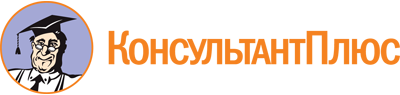 Постановление Правительства РФ от 24.09.2013 N 842
(ред. от 18.03.2023)
"О порядке присуждения ученых степеней"
(вместе с "Положением о присуждении ученых степеней")Документ предоставлен КонсультантПлюс

www.consultant.ru

Дата сохранения: 07.06.2023
 Список изменяющих документов(в ред. Постановлений Правительства РФ от 30.07.2014 N 723,от 21.04.2016 N 335, от 02.08.2016 N 748, от 29.05.2017 N 650,от 28.08.2017 N 1024, от 01.10.2018 N 1168, от 20.03.2021 N 426,от 11.09.2021 N 1539, от 26.09.2022 N 1690, от 26.01.2023 N 101,от 18.03.2023 N 415,с изм., внесенными Решением Верховного Суда РФ от 21.04.2014 N АКПИ14-115,Постановлением Правительства РФ от 26.05.2020 N 751)Список изменяющих документов(в ред. Постановлений Правительства РФ от 21.04.2016 N 335,от 02.08.2016 N 748, от 29.05.2017 N 650, от 28.08.2017 N 1024,от 01.10.2018 N 1168, от 20.03.2021 N 426, от 11.09.2021 N 1539,от 26.09.2022 N 1690, от 26.01.2023 N 101,с изм., внесенными Постановлением Правительства РФ от 26.05.2020 N 751)КонсультантПлюс: примечание.С 01.01.2025 п. 4 Положения утрачивает силу (Постановление Правительства РФ от 11.09.2021 N 1539).КонсультантПлюс: примечание.Абз. 2 п. 11 (в ред. Постановления Правительства РФ от 26.09.2022 N 1690) применяется в отношении публикаций, представленных к защите после 06.10.2022.КонсультантПлюс: примечание.С 01.09.2023 вводятся новые критерии к соискателям ученых степеней кандидата, доктора наук, к членам диссертационных советов (Рекомендация ВАК при Минобрнауки России от 26.10.2022 N 2-пл/1).КонсультантПлюс: примечание.Абз. 4 - 6 п. 13 (в ред. Постановления Правительства РФ от 26.09.2022 N 1690) применяются в отношении публикаций, представленных к защите после 06.10.2022.КонсультантПлюс: примечание.Апелляции, поданные до 06.10.2022, рассматриваются в порядке, действовавшем до 06.10.2022 (Постановление Правительства РФ от 26.09.2022 N 1690).